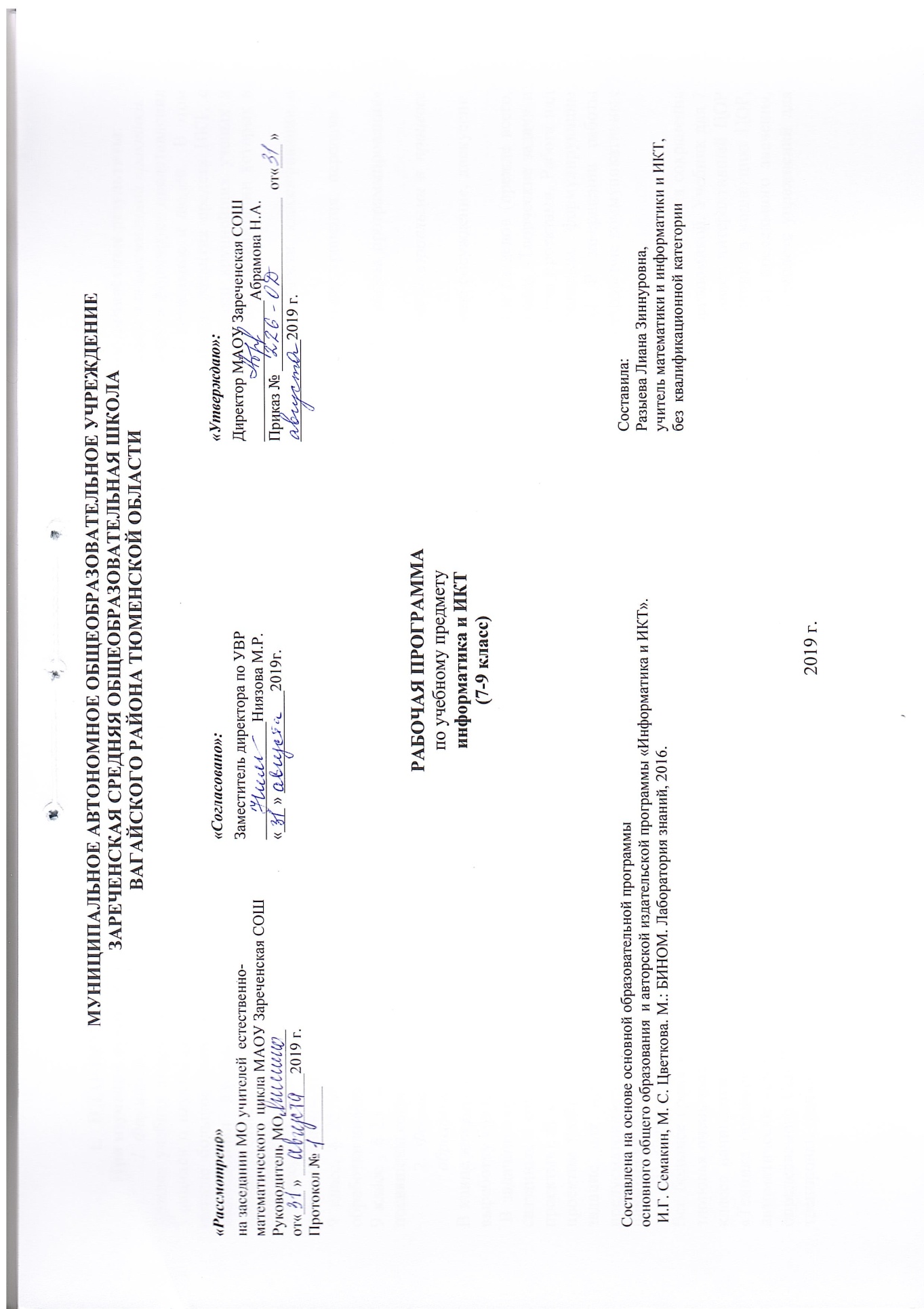 ПЛАНИРУЕМЫЕ РЕЗУЛЬТАТЫ ОСВОЕНИЯ УЧЕБНОГО ПРЕДМЕТА При изучении курса «Информатика» в соответствии с требованиями ФГОС формируются следующие личностные результаты:Формирование целостного мировоззрения, соответствующего современному  уровню развития науки и общественной практики.    Каждая учебная дисциплина формирует определенную составляющую научного мировоззрения.  Информатика формирует представления учащихся о науках, развивающих информационную картину мира, вводит их в область информационной деятельности людей.  В этом смысле большое значение имеет историческая линия в содержании курса. Ученики знакомятся с историей развития средств ИКТ, с важнейшими  научными открытиями и изобретениями, повлиявшими на прогресс  в этой области, с именами крупнейших ученых и изобретателей. Ученики получают представление о современном уровне и перспективах развития ИКТ-отрасли, в реализации которых в будущем они, возможно, смогут принять участие. Историческая линия отражена в следующих разделах учебников:7 класс, § 2, «Восприятие и представление информации»: раскрывается тема исторического развития письменности, классификации и развития языков человеческого общения.9 класс, § 22 «Предыстория информатики» раскрывается история открытий и изобретений средств и методов хранения, передачи и обработки информации до создания ЭВМ.9 класс ,  23  «История ЭВМ»,   24 «История программного обеспечения и ИКТ»,   раздел 2.4 «История языков программирования» посвящены современному этапу развития информатики и ее перспективам.2. Формирование  коммуникативной компетентности в общении и сотрудничестве со сверстниками и взрослыми в процессе образовательной, общественно-полезной, учебно-исследовательской, творческой деятельности. В конце каждого параграфа присутствуют вопросы и задания, многие из которых ориентированы на коллективное обсуждение, дискуссии,  выработку коллективного мнения. В задачнике-практикуме, входящим в состав УМК,  помимо заданий для индивидуального выполнения в ряде разделов (прежде всего, связанных с освоением информационных технологий)  содержатся  задания проектного характера (под заголовком «Творческие задачи и проекты»). В методическом пособии для учителя даются рекомендации об организации коллективной работы над проектами. Работа над проектом требует взаимодействия между учениками – исполнителями проекта, а также между учениками и учителем,  формулирующим задание для проектирования, контролирующим ход его выполнения, принимающим результаты работы. В завершении работы  предусматривается процедура зашиты  проекта перед коллективом класса,  которая  также направлена на формирование коммуникативных навыков учащихся.Формирование ценности здорового и безопасного образа жизни. Все большее время у современных детей занимает работа за компьютером (не только над учебными заданиями). Поэтому для сохранения здоровья очень важно знакомить учеников с правилами безопасной работы за компьютером, с компьютерной эргономикой. Учебник для 7 класса начинается с раздела «Техника безопасности и санитарные нормы работы за ПК». Эту тему поддерживает интерактивный ЦОР «Техника безопасности и санитарные нормы» (файл 8_024.pps). В некоторых обучающих программах, входящих в коллекцию ЦОР, автоматически контролируется время непрерывной работы учеников за компьютером.  Когда время достигает предельного значения, определяемого СанПИНами, происходит прерывание работы программы и ученикам предлагается выполнить комплекс упражнений для тренировки зрения. После окончания «физкультпаузы»  продолжается работа с программой.При изучении курса «Информатика» в соответствии с требованиями ФГОС формируются следующие метапредметные результаты:Умение самостоятельно планировать пути достижения цели, в том числе альтернативные, осознанно выбирать наиболее эффективные способы решения учебных и познавательных задач.В курсе информатики данная компетенция обеспечивается алгоритмической линией, которая реализована в учебнике 9 класса, в главе 1 «Управление и алгоритмы» и главе 2 «Введение в программирование».  Алгоритм  можно назвать планом достижения цели исходя из ограниченных ресурсов (исходных данных) и ограниченных возможностей исполнителя (системы команд исполнителя). С самых первых задач на алгоритмизацию подчеркивается возможность построения разных алгоритмов для решения одной и той же задачи (достижения одной цели).  Для сопоставления алгоритмов в программировании существуют критерии сложности: сложность по данным и сложность по времени. Этому вопросу в учебнике 9 класса посвящен  § 2.2. «Сложность алгоритмов» в дополнительном разделе к главе 2.Умение оценивать правильность выполнения учебной задачи, собственные возможности ее решенияВ методику создания любого информационного объекта: текстового документа, базы данных, электронной таблицы, программы на языке программирования,  входит обучение правилам верификации, т.е. проверки  правильности функционирования  созданного объекта. Осваивая создание динамических объектов: баз данных и их приложений, электронных таблиц, программ (8 класс, главы 3, 4; 9 класс, главы 1, 2),  ученики обучаются  тестированию. Умение оценивать правильность выполненной задачи в этих случаях заключается в умении выстроить систему тестов, доказывающую работоспособность созданного продукта. Специально этому вопросу посвящен в учебнике 9 класса, в § 29  раздел «Что такое отладка и тестирование программы».Умения определять понятия, создавать обобщения, устанавливать аналогии, классифицировать, устанавливать причинно-следственные связи, строить логическое рассуждение, умозаключение (индуктивное, дедуктивное и по аналогии) и делать выводы.Формированию данной компетенции в курсе информатики способствует изучение системной линии. В информатике системная линия связана с информационным моделированием (8 класс, глава «Информационное моделирование»). При этом используются основные понятия системологии: система, элемент системы, подсистема, связи (отношения, зависимости), структура, системный эффект. Эти вопросы раскрываются  в дополнении к главе 2 учебника 8 класса, параграфы  2.1. «Системы, модели, графы»,  2.2. «Объектно-информационные модели».  В информатике логические умозаключения формализуются средствами алгебры логики, которая находит применение в разделах,  посвященных изучению  баз данных (8 класс, глава 3), электронных таблиц   (8 класс, глава 4), программирования (9 класс, глава 2)Умение создавать, применять и преобразовывать знаки и символы, модели и схемы для решения учебных и познавательных задач.Формированию данной компетенции способствует изучение содержательных линии  «Представление информации» и «Формализация и моделирование».  Информация любого типа (текстовая, числовая, графическая, звуковая) в компьютерной памяти представляется в двоичной форме – знаковой форме компьютерного кодирования. Поэтому во всех темах, относящихся к представлению различной информации,  ученики знакомятся с правилами преобразования в двоичную знаковую форму: 7 класс, глава 3 «Текстовая информация и компьютер»; глава 4 «Графическая информация и компьютер»; глава 5 «Мультимедиа и компьютерные презентации», тема: представление звука; 8 класс, глава 4, тема «Системы счисления».В информатике получение описания исследуемой системы (объекта) в знаково-символьной форме (в том числе – и в схематической) называется формализацией.  Путем формализации создается информационная модель, а при ее реализации на компьютере с помощью какого-то инструментального средства получается компьютерная модель. Этим вопросам посвящаются:   8 класс, глава 2 «Информационное моделирование», а также главы 3 и 4, где рассматриваются информационные модели баз данных и динамические информационные модели в электронных таблицах.Формирование и развитие компетентности в области использования  ИКТ (ИКТ-компетенции). Данная компетенция формируется  содержательными линиями курса «Информационные технологии» (7 класс, главы 3, 4, 5; 8 класс, главы 3, 4)  и «Компьютерные телекоммуникации» (8 класс, глава 1).Формы контролябеседа;фронтальный опрос;опрос в парах;практикум;тестирование.Использование современных образовательных технологий в образовательном процессе.развивающее обучение;проблемное обучение; личностно – ориентированные технологииразноуровневое обучение;коллективную систему обучения;технологию изучения изобретательских задач (ТРИЗ);исследовательские методы в обучении;проектные методы обучения;технологию использования в обучении игровых методов: ролевых, деловых и других видов обучающих игр;обучение в сотрудничестве (командная, групповая работа);информационно-коммуникационные технологии;здоровьесберегающие технологии.2. Содержание учебного предмета 7 классобщее число часов – 34Введение в предмет Предмет информатики. Роль информации в жизни людей. Содержание базового курса информатики.Человек и информация Информация и ее виды. Восприятие информации человеком. Информационные процессыИзмерение информации. Единицы измерения информации. Практика на компьютере: освоение клавиатуры, работа с тренажером; основные приемы редактирования.Учащиеся должны знать:связь между информацией и знаниями человека;что такое информационные процессы;какие существуют носители информации;функции языка, как способа представления информации; что такое естественные и формальные языки;как определяется единица измерения информации — бит (алфавитный подход);что такое байт, килобайт, мегабайт, гигабайт.Учащиеся должны уметь:приводить примеры информации и информационных процессов из области человеческой деятельности, живой природы и техники;определять в конкретном процессе передачи информации источник, приемник, канал;приводить примеры информативных и неинформативных сообщений;измерять информационный объем текста в байтах (при использовании  компьютерного алфавита);пересчитывать количество информации в различных единицах (битах, байтах, Кб, Мб, Гб);пользоваться клавиатурой компьютера для символьного ввода данных.Компьютер: устройство и программное обеспечение Начальные сведения об архитектуре компьютера. Принципы организации внутренней и внешней памяти компьютера. Двоичное представление данных в памяти компьютера. Организация информации на внешних носителях, файлы.Персональный компьютер. Основные устройства и характеристики. Правила техники безопасности и эргономики при работе за компьютером.Виды программного обеспечения (ПО). Системное ПО. Операционные системы. Основные функции ОС. Файловая структура внешней памяти. Объектно-ориентированный пользовательский интерфейс.Практика на компьютере: знакомство с комплектацией устройств персонального компьютера, со способами их подключений; знакомство с пользовательским интерфейсом операционной системы; работа с файловой системой ОС (перенос, копирование и удаление файлов, создание и удаление папок, переименование файлов и папок, работа с файловым менеджером, поиск файлов на диске); работа со справочной системой ОС; использование антивирусных программ.Учащиеся должны знать:правила техники безопасности и при работе на компьютере;состав основных устройств компьютера, их назначение и информационное взаимодействие;основные характеристики компьютера в целом и его узлов (различных накопителей,  устройств ввода и вывода информации);структуру внутренней памяти компьютера (биты, байты);  понятие адреса памяти;типы и свойства устройств внешней памяти;типы и назначение устройств ввода/вывода;сущность  программного управления работой компьютера;принципы организации информации на внешних носителях: что такое файл, каталог (папка), файловая структура;назначение  программного обеспечения  и его состав.Учащиеся должны уметь:включать и выключать компьютер;пользоваться клавиатурой;ориентироваться в типовом интерфейсе: пользоваться меню, обращаться за справкой, работать с окнами;инициализировать выполнение программ из программных файлов;просматривать на экране директорию диска;выполнять основные операции с файлами и каталогами (папками): копирование, перемещение, удаление, переименование, поиск;использовать антивирусные программы.Текстовая информация и компьютер Тексты в компьютерной памяти: кодирование символов,  текстовые файлы. Работа с внешними носителями и принтерами при сохранении и печати текстовых документов.Текстовые редакторы и текстовые процессоры, назначение, возможности, принципы работы с ними. Интеллектуальные системы работы с текстом (распознавание текста, компьютерные словари и системы перевода)Практика на компьютере: основные приемы ввода и редактирования текста; постановка руки при вводе с клавиатуры; работа со шрифтами; приемы форматирования текста; работа с выделенными блоками через буфер обмена; работа с таблицами; работа с нумерованными и маркированными списками; вставка объектов в текст (рисунков, формул); знакомство со встроенными шаблонами и стилями, включение в текст гиперссылок. При наличии соответствующих технических и программных средств: практика по сканированию и распознаванию текста, машинному переводу.Учащиеся должны знать:способы представления символьной информации в памяти компьютера (таблицы кодировки, текстовые файлы);назначение  текстовых редакторов (текстовых процессоров);основные режимы работы текстовых редакторов (ввод-редактирование, печать, орфографический контроль, поиск и замена, работа с файлами).Учащиеся должны уметь:набирать и редактировать текст в одном из текстовых редакторов;выполнять основные операции над текстом, допускаемые этим редактором;сохранять текст на диске, загружать его с диска, выводить на печать.Графическая информация и компьютер Компьютерная графика: области применения, технические средства. Принципы кодирования изображения; понятие о дискретизации изображения.  Растровая и векторная графика.Графические редакторы и методы работы с ними.Практика на компьютере: создание изображения в среде графического редактора растрового типа с использованием основных инструментов и приемов манипулирования рисунком (копирование, отражение, повороты, прорисовка); знакомство с работой в среде редактора векторного типа (можно использовать встроенную графику в текстовом процессоре). При наличии технических и программных средств: сканирование изображений и их обработка в среде графического редактора.Учащиеся должны знать:способы представления изображений в памяти компьютера; понятия о пикселе, растре, кодировке цвета, видеопамяти;какие существуют области применения компьютерной графики;назначение графических редакторов;назначение основных компонентов среды графического редактора растрового типа: рабочего поля, меню инструментов, графических примитивов, палитры, ножниц, ластика и пр.Учащиеся должны уметь:строить несложные изображения с помощью одного из графических редакторов;сохранять рисунки на диске и загружать с диска; выводить на печать.Мультимедиа и компьютерные презентации Что такое мультимедиа; области применения. Представление звука в памяти компьютера; понятие о дискретизации звука. Технические средства мультимедиа. Компьютерные презентации.Практика на компьютере: освоение работы с программным пакетом создания презентаций; создание презентации, содержащей графические изображения, анимацию, звук, текст, демонстрация презентации с использованием мультимедийного проектора;При наличии технических и программных средств: запись звука в компьютерную память; запись изображения с использованием цифровой техники и ввод его в компьютер; использование записанного изображения и звука в презентации.Учащиеся должны знать:что такое мультимедиа;принцип дискретизации, используемый для  представления звука в памяти компьютера;основные типы сценариев, используемых в компьютерных презентациях.Учащиеся должны уметь:Создавать несложную презентацию в среде типовой программы, совмещающей изображение, звук, анимацию и текст.Содержание учебного предмета  8 классОбщее число часов: 34Передача информации в компьютерных сетях Компьютерные сети: виды, структура, принципы функционирования, технические устройства. Скорость передачи данных.Информационные услуги компьютерных сетей: электронная почта,  телеконференции, файловые архивы пр.  Интернет. WWW – "Всемирная паутина". Поисковые системы Интернет. Архивирование и разархивирование файлов.Практика на компьютере: работа в локальной сети компьютерного класса в режиме обмена файлами;  Работа в Интернете (или в учебной имитирующей системе) с почтовой программой, с браузером WWW, с поисковыми программами. Работа с архиваторами.Знакомство с энциклопедиями и справочниками учебного содержания в Интернете (используя  отечественные учебные порталы). Копирование информационных объектов из Интернета (файлов, документов).Создание простой Web-страницы с помощью текстового процессора.Учащиеся должны знать:что такое компьютерная сеть; в чем различие между локальными и глобальными сетями;назначение основных технических и программных средств функционирования сетей: каналов связи, модемов, серверов, клиентов, протоколов;назначение основных видов услуг глобальных сетей: электронной почты, телеконференций, файловых архивов и др;что такое Интернет;  какие возможности предоставляет пользователю «Всемирная паутина»  — WWW.Учащиеся должны уметь:осуществлять обмен информацией с файл-сервером локальной сети или с рабочими станциями одноранговой сети;осуществлять прием/передачу электронной почты с помощью почтовой клиент-программы;осуществлять просмотр Web-страниц с помощью браузера;осуществлять поиск информации в Интернете, используя поисковые системы;работать с одной из программ-архиваторов.Информационное моделирование  Понятие модели; модели натурные и информационные. Назначение и свойства моделей. Виды информационных моделей: вербальные, графические, математические, имитационные.  Табличная организация информации. Области применения компьютерного информационного моделирования.Практика на компьютере: работа с демонстрационными примерами компьютерных информационных моделей.Учащиеся должны знать:что такое модель; в чем разница между натурной и информационной моделями;какие существуют формы представления информационных моделей (графические, табличные, вербальные, математические).Учащиеся должны уметь:приводить примеры натурных и информационных моделей;ориентироваться в таблично организованной информации;описывать объект (процесс) в табличной форме для простых случаев;Хранение и обработка информации в базах данных Понятие базы данных (БД), информационной системы.  Основные понятия БД: запись, поле,  типы полей, первичный ключ. Системы управления БД и принципы работы с ними. Просмотр и редактирование БД.  Проектирование и создание однотабличной БД.Условия поиска информации, простые и сложные логические выражения. Логические операции. Поиск, удаление и сортировка записей.Практика на компьютере: работа с готовой базой данных: открытие, просмотр, простейшие приемы поиска и сортировки;  формирование запросов на поиск с простыми условиями поиска; логические величины, операции, выражения;  формирование запросов на поиск с составными условиями поиска; сортировка таблицы по одному и нескольким  ключам; создание однотабличной базы данных; ввод, удаление и добавление записей.Знакомство с одной из доступных геоинформационных систем (например, картой города в Интернете).Учащиеся должны знать:что такое база данных, СУБД,  информационная система;что такое реляционная база данных, ее элементы (записи, поля, ключи);  типы и форматы полей; структуру команд поиска и сортировки информации в базах данных; что такое логическая величина, логическое выражение;что такое логические операции, как они выполняются.Учащиеся должны уметь:открывать готовую БД в одной из СУБД реляционного типа;организовывать поиск информации в БД;редактировать содержимое полей БД;сортировать записи в БД по ключу;добавлять и удалять записи в БД;создавать и заполнять однотабличную БД в среде СУБД.Табличные вычисления на компьютереДвоичная система счисления. Представление чисел в памяти компьютера. Табличные расчеты и электронные таблицы. Структура электронной таблицы, типы данных: тексты, числа, формулы. Адресация относительная и абсолютная. Встроенные функции.  Методы работы с электронными таблицами.Построение графиков и диаграмм с помощью электронных таблиц.Математическое моделирование и решение задач с помощью электронных таблиц.Практика на компьютере: работа с готовой электронной таблицей: просмотр, ввод исходных данных, изменение формул; создание электронной таблицы для решения расчетной задачи; решение задач с использованием условной и логических функций; манипулирование фрагментами ЭТ (удаление и вставка строк, сортировка строк). Использование встроенных графических средств.Численный эксперимент с данной информационной моделью в среде электронной таблицы.Учащиеся должны знать:что такое электронная таблица и табличный процессор;основные информационные единицы электронной таблицы: ячейки, строки, столбцы, блоки и способы их идентификации;какие типы данных заносятся в электронную таблицу; как табличный процессор работает с формулами;основные функции (математические, статистические), используемые при записи формул в ЭТ; графические возможности табличного процессора.Учащиеся должны уметь:открывать готовую электронную таблицу в одном из табличных процессоров;редактировать содержимое ячеек; осуществлять расчеты по готовой электронной таблице;выполнять основные операции манипулирования с фрагментами ЭТ: копирование, удаление, вставка, сортировка;получать диаграммы с помощью графических средств табличного процессора;создавать электронную таблицу для несложных  расчетов.Содержание учебного предмета  9 классОбщее число часов: 34 ч. Управление и алгоритмы  Кибернетика. Кибернетическая модель управления.Понятие алгоритма и его свойства. Исполнитель алгоритмов: назначение, среда исполнителя система команд исполнителя, режимы работы.Языки для записи алгоритмов (язык блок-схем, учебный алгоритмический язык). Линейные, ветвящиеся и циклические алгоритмы. Структурная методика алгоритмизации. Вспомогательные алгоритмы. Метод пошаговой детализации.Практика на компьютере: работа с учебным исполнителем алгоритмов;  составление линейных, ветвящихся и циклических алгоритмов управления исполнителем; составление алгоритмов со сложной структурой; использование вспомогательных алгоритмов (процедур, подпрограмм).Учащиеся должны знать:что такое кибернетика; предмет и задачи этой науки;сущность кибернетической схемы управления с обратной связью; назначение прямой и обратной связи в этой схеме;что такое  алгоритм управления; какова роль алгоритма в системах управления;в чем состоят  основные свойства алгоритма;способы записи алгоритмов: блок-схемы, учебный алгоритмический язык;основные алгоритмические конструкции: следование, ветвление, цикл; структуры алгоритмов;назначение вспомогательных алгоритмов; технологии построения сложных алгоритмов: метод последовательной детализации и сборочный (библиотечный) метод.Учащиеся должны уметь:при анализе простых ситуаций управления определять механизм прямой и обратной связи;пользоваться языком блок-схем, понимать описания алгоритмов на учебном алгоритмическом языке;выполнить трассировку алгоритма для известного исполнителя;составлять  линейные, ветвящиеся и циклические алгоритмы управления одним из учебных исполнителей;выделять подзадачи; определять и использовать вспомогательные алгоритмы.Введение в программирование Алгоритмы работы с величинами: константы, переменные, понятие типов данных, ввод и вывод данных. Языки программирования  высокого уровня (ЯПВУ), их классификация.  Структура программы на языке Паскаль. Представление данных в программе. Правила записи основных операторов: присваивания, ввода, вывода, ветвления, циклов. Структурный тип данных – массив. Способы описания и обработки массивов.Этапы решения задачи с использованием программирования: постановка, формализация, алгоритмизация, кодирование, отладка, тестирование.Практика на компьютере: знакомство с системой программирования на языке Паскаль; ввод, трансляция и исполнение данной программы; разработка и исполнение линейных, ветвящихся и циклических программ; программирование обработки массивов.Учащиеся должны знать:основные виды и типы величин;назначение языков программирования;что такое трансляция; назначение систем программирования;правила оформления программы на Паскале;правила представления данных и операторов на Паскале;последовательность выполнения программы в системе программирования..Учащиеся должны уметь:работать с готовой программой на Паскале;составлять несложные линейные, ветвящиеся и циклические программы;составлять несложные программы обработки одномерных массивов;отлаживать, и исполнять программы в системе программирования.Информационные технологии и общество Предыстория информационных технологий. История ЭВМ и ИКТ. Понятие информационных ресурсов. Информационные ресурсы современного общества. Понятие об информационном обществе. Проблемы безопасности информации, этические и правовые нормы в информационной сфере.Учащиеся должны знать: основные этапы развития средств работы с информацией в истории человеческого общества;основные этапы развития компьютерной техники (ЭВМ) и программного обеспечения; в чем состоит проблема безопасности информации; какие правовые нормы обязан соблюдать пользователь информационных ресурсов.. Учащийся должен уметь:регулировать свою информационную деятельность в соответствие с этическими и правовыми нормами общества. Рекомендуемые программные средства.Операционная система WindowsАнтивирусная программа Антивирус Касперского Программа-архиватор WinZip.Клавиатурный тренажер.Интегрированное офисное приложение МsOffice Мультимедиа проигрыватель.3. Тематическое распределение часовТематическое планирование 7 классТематическое планирование 8 классТематическое планирование 9 классКалендарно - тематическое планирование по предмету «Информатика и ИКТ»7 класс Требования ФГОС Чем достигается в настоящем курсеЛИЧНОСТНЫЕ РЕЗУЛЬТАТЫЛИЧНОСТНЫЕ РЕЗУЛЬТАТЫФормирование целостного мировоззрения, соответствующего современному уровню развития науки и общественной практики7 класс, $2, «Восприятие и представление информации»: раскрывается тема исторического развития письменности, классификация и развития языков человеческого общения9 класс, $22 «Предыстория информатики» раскрывается история открытий и изобретений средств  и методов хранения, передачи и обработки информации до создания ЭВМ9 класс, $23 «История ЭВМ», $24 «История программного обеспечения и ИКТ»9 класс, раздел 2.4 «История языков программирования»: посвящен современному этапу развития информатики и её перспективамФормирование коммуникативной компетентности в общении и сотрудничестве с сверстниками и взрослыми в процессе образовательной, общественно-полезной, учебно-исследовательской, творческой деятельности Задачник-практикум, «Творческие задачи и проекты»: выполнение заданий проектного характера требует от учащихся их взаимодействия со сверстниками и взрослыми (учителями, родителями). В завершении проектной работы предусматривается процедура защиты проекта перед коллективом класса, которая также формирует у детей коммуникативные навыкиФормирование ценности здорового и безопасного образа жизниУчебник для 7 класса, раздел «Техника безопасности и  санитарные нормы работы за ПК».Интерактивный ЦОР «Техника безопасности и санитарные нормы» (файл 8_024.pps). В некоторых обучающих программах, входящих в коллекцию ЦОР, автоматически контролируется время непрерывной работы учеников за компьютеромТребования ФГОСЧем достигается в настоящем курсеМЕТАПРЕДМЕТНЫЕ РЕЗУЛЬТАТЫМЕТАПРЕДМЕТНЫЕ РЕЗУЛЬТАТЫУмение самостоятельно планировать пути достижения цели, в том числе альтернативные, осознанно выбирать наиболее эффективные способы решения учебных и познавательных задач 9 класс, глава 1 «Управление и алгоритмы».9 класс, глава 2 «Введение в программирование».9 класс, Дополнение к главе 2, $2.2 «Сложность алгоритмов»Умение оценивать правильность выполнения учебной задачи, собственные возможности её решения8 класс, главы 3, 4.9 класс, главы 1,2.9 класс, $29, раздел «Что такое отладка и тестирование программы»Умения определять понятия, создавать обобщения, устанавливать аналогии, классифицировать, устанавливать причинно-следственные связи, строить логическое рассуждение, умозаключение (индуктивное, дедуктивное и по аналогии) и делать выводы8 класс, глава «Информационное моделирование»8 класс, Дополнение к главе 2, $2.1 «Системы, модели, графы», $2.2 «Объектно-информационные модели».8 класс, глава 3 (изучение баз данных).8 класс, глава 4 (изучение электронных таблиц)9 класс, глава 2 (изучение программирования)Умение создавать, применять и преобразовывать знаки и символы, модели и схемы для решения учебных и познавательных задач7 класс, глава 3 «Текстовая информация и компьютер».7 класс, глава 4 «Графическая информация и компьютер»7 класс, глава 5 «Мультимедиа и компьютерные презентации», тема «Представление звука».8 класс, глава 4, тема «Системы счисления»8 класс, глава 2 «Информационное моделирование»Формирование и развитие компетентности в области использования ИКТ (ИКТ-  компетенции)Содержательная линия курса «Информационные технологии» (7 класс, главы 3,4,5;  8 класс, главы 3,4)Содержательная линия курса «Компьютерные телекоммуникации» (8 класс, глава1)ТемаКоличество часовКол-во практических работКол-во контрольных работВведение в предмет 1--Человек и информация42-Компьютер: устройство и программное обеспечение 721Текстовая информация и компьютер 971Графическая информация  и компьютер 54-Мультимедиа и компьютерные презентации832Всего34184ТемаКоличество часовКол-во практических работКол-во контрольных работПередача информации в компьютерных сетях841Информационное моделирование 411Хранение и обработка информации в базах данных1051Табличные вычисления на компьютере1251Всего34154ТемаКоличество часовКол-во практических работКол-во контрольных работУправление и алгоритмы127-Введение в программирование 1510Информационные технологии и общество4--Повторение 2-Всего3317№ урокаНазвание раздела, кол-во часов по разделуТема урокаОсвоение предметных знанийПланируемые результатыПланируемые результатыПланируемые результатыДата проведенияДата проведения№ урокаНазвание раздела, кол-во часов по разделуТема урокаОсвоение предметных знанийЛичностныеПредметные Метапредметныепланфакт1Введение в предмет 1чТехника безопасности и организация рабочего места. Предмет информатики. Роль информации в жизни людей. Информация и знания Техника безопасности и правила поведения в компьютерном классеИнформатика, носители информации, память. Символьная и образная, декларативная и процедурная информация.Правила ТБ. Знакомство учеников с компьютерным классом.Организация рабочего места; выполнение правил гигиены труда; •	оценивать информацию с позиции её свойств (актуальность, достоверность, полнота и пр.);•	приводить примеры кодирования с использованием различных алфавитов, встречаются в жизни;•	классифицировать информационные процессы по принятому основанию;•	выделять информационную составляющую процессов в биологических, технических и социальных системах;•	анализировать отношения в живой природе, технических и социальных (школа, семья и пр.) системах с позиций управления.•	кодировать и декодировать сообщения  по известным правилам кодирования;•	определять количество различных символов, которые могут быть закодированы с помощью двоичного кода фиксированной длины (разрядности);•	определять разрядность двоичного кода, необходимого для кодирования всех символов алфавита заданной мощности;•	оперировать с единицами измерения количества информации (бит, байт, килобайт, мегабайт, гигабайт); оценивать числовые параметры информационных процессов (объём памяти, необходимой для хранения информации; скорость передачи информации, пропускную способность выбранного канала и пр.).4.092Человек и информация 4 чИнформация и знания. Восприятие информации человеком.Восприятие информации; информация и письменность; языки естественные и формальные; формы представления информациивладение устной речью; работа с учебником; умение внимательно воспринимать информацию и запоминать её; умение самостоятельно выполнять упражнения, решать познавательные задачи; умение осуществлять самоконтроль в учебной деятельности;•	оценивать информацию с позиции её свойств (актуальность, достоверность, полнота и пр.);•	приводить примеры кодирования с использованием различных алфавитов, встречаются в жизни;•	классифицировать информационные процессы по принятому основанию;•	выделять информационную составляющую процессов в биологических, технических и социальных системах;•	анализировать отношения в живой природе, технических и социальных (школа, семья и пр.) системах с позиций управления.•	кодировать и декодировать сообщения  по известным правилам кодирования;•	определять количество различных символов, которые могут быть закодированы с помощью двоичного кода фиксированной длины (разрядности);•	определять разрядность двоичного кода, необходимого для кодирования всех символов алфавита заданной мощности;•	оперировать с единицами измерения количества информации (бит, байт, килобайт, мегабайт, гигабайт); оценивать числовые параметры информационных процессов (объём памяти, необходимой для хранения информации; скорость передачи информации, пропускную способность выбранного канала и пр.).11.093Информационные процессы Работа с тренажёром клавиатуры Основные информационные процессы; хранение информации; передача информации; обработка информации; поиск информации; информационные процессы в живой природе.•	оценивать информацию с позиции её свойств (актуальность, достоверность, полнота и пр.);•	приводить примеры кодирования с использованием различных алфавитов, встречаются в жизни;•	классифицировать информационные процессы по принятому основанию;•	выделять информационную составляющую процессов в биологических, технических и социальных системах;•	анализировать отношения в живой природе, технических и социальных (школа, семья и пр.) системах с позиций управления.•	кодировать и декодировать сообщения  по известным правилам кодирования;•	определять количество различных символов, которые могут быть закодированы с помощью двоичного кода фиксированной длины (разрядности);•	определять разрядность двоичного кода, необходимого для кодирования всех символов алфавита заданной мощности;•	оперировать с единицами измерения количества информации (бит, байт, килобайт, мегабайт, гигабайт); оценивать числовые параметры информационных процессов (объём памяти, необходимой для хранения информации; скорость передачи информации, пропускную способность выбранного канала и пр.).18.094Работа с тренажёром клавиатуры  Развитие индивидуального навыка слепого десятипальцевого метода набора на клавиатуре компьютера•	оценивать информацию с позиции её свойств (актуальность, достоверность, полнота и пр.);•	приводить примеры кодирования с использованием различных алфавитов, встречаются в жизни;•	классифицировать информационные процессы по принятому основанию;•	выделять информационную составляющую процессов в биологических, технических и социальных системах;•	анализировать отношения в живой природе, технических и социальных (школа, семья и пр.) системах с позиций управления.•	кодировать и декодировать сообщения  по известным правилам кодирования;•	определять количество различных символов, которые могут быть закодированы с помощью двоичного кода фиксированной длины (разрядности);•	определять разрядность двоичного кода, необходимого для кодирования всех символов алфавита заданной мощности;•	оперировать с единицами измерения количества информации (бит, байт, килобайт, мегабайт, гигабайт); оценивать числовые параметры информационных процессов (объём памяти, необходимой для хранения информации; скорость передачи информации, пропускную способность выбранного канала и пр.).25.095Измерение информации (алфавитный подход). Единицы измерения информации.Бит, байт. Определение объема информацииумение внимательно воспринимать информацию и запоминать её; умение самостоятельно выполнять упражнения, решать познавательные задачи; •	оценивать информацию с позиции её свойств (актуальность, достоверность, полнота и пр.);•	приводить примеры кодирования с использованием различных алфавитов, встречаются в жизни;•	классифицировать информационные процессы по принятому основанию;•	выделять информационную составляющую процессов в биологических, технических и социальных системах;•	анализировать отношения в живой природе, технических и социальных (школа, семья и пр.) системах с позиций управления.•	кодировать и декодировать сообщения  по известным правилам кодирования;•	определять количество различных символов, которые могут быть закодированы с помощью двоичного кода фиксированной длины (разрядности);•	определять разрядность двоичного кода, необходимого для кодирования всех символов алфавита заданной мощности;•	оперировать с единицами измерения количества информации (бит, байт, килобайт, мегабайт, гигабайт); оценивать числовые параметры информационных процессов (объём памяти, необходимой для хранения информации; скорость передачи информации, пропускную способность выбранного канала и пр.).2.106Компьютер: устройство и программное обеспечение7 чНазначение и устройство компьютера. Принципы организации внутренней и внешней памяти.Что общее между компьютером и человеком; состав компьютера; данные и программа; принципы фон Неймана; внутренняя и внешняя память; структура внутренней памяти компьютера; носители и устройства внешней памятиумение готовить доклады, рефераты;владение устной речью;работа с учебником;создание теоретической и психологической баз для освоения новой техники в условиях непрерывной модернизации ПК;•	анализировать компьютер с точки зрения единства программных и аппаратных средств;•	анализировать устройства компьютера с точки зрения организации процедур ввода, хранения, обработки, вывода и передачи информации;•	определять программные и аппаратные средства, необходимые для осуществления информационных процессов при решении задач;•	анализировать информацию (сигналы о готовности и неполадке) при включении компьютера; •	определять основные характеристики операционной системы;•	планировать собственное информационное пространство.•	кодировать и декодировать сообщения  по известным правилам кодирования;•	определять количество различных символов, которые могут быть закодированы с помощью двоичного кода фиксированной длины (разрядности);•	определять разрядность двоичного кода, необходимого для кодирования всех символов алфавита заданной мощности;•	оперировать с единицами измерения количества информации (бит, байт, килобайт, мегабайт, гигабайт); оценивать числовые параметры информационных процессов (объём памяти, необходимой для хранения информации; скорость передачи информации, пропускную способность выбранного канала и пр.).9.107Устройство персонального компьютера и его основные характеристики. Знакомство с комплектацией устройство персонального компьютера, подключение внешних устройств. Что такое ПК; основные устройства ПК; магистральный принцип взаимодействия устройств ПК; характеристики микропроцессора: тактовая частота и разрядность; объем внутренней (оперативной) памяти; характеристики устройств внешней памяти.умение готовить доклады, рефераты;владение устной речью;работа с учебником;создание теоретической и психологической баз для освоения новой техники в условиях непрерывной модернизации ПК;•	анализировать компьютер с точки зрения единства программных и аппаратных средств;•	анализировать устройства компьютера с точки зрения организации процедур ввода, хранения, обработки, вывода и передачи информации;•	определять программные и аппаратные средства, необходимые для осуществления информационных процессов при решении задач;•	анализировать информацию (сигналы о готовности и неполадке) при включении компьютера; •	определять основные характеристики операционной системы;•	планировать собственное информационное пространство.•	кодировать и декодировать сообщения  по известным правилам кодирования;•	определять количество различных символов, которые могут быть закодированы с помощью двоичного кода фиксированной длины (разрядности);•	определять разрядность двоичного кода, необходимого для кодирования всех символов алфавита заданной мощности;•	оперировать с единицами измерения количества информации (бит, байт, килобайт, мегабайт, гигабайт); оценивать числовые параметры информационных процессов (объём памяти, необходимой для хранения информации; скорость передачи информации, пропускную способность выбранного канала и пр.).16.108Понятие программного обеспечения и его типы. Назначение операционной системы и её основные функции.Программное обеспечение; типы ПО; состав ППО; операционная система; интерактивный режим; сервисные программы; системы программирования планирование собственного информационного пространства;сохранять информацию на диске, загружать её с диска, выводить на печать;анализ, обобщение и систематизация информации;применение ранее полученных ЗУН в новой ситуации;•	анализировать компьютер с точки зрения единства программных и аппаратных средств;•	анализировать устройства компьютера с точки зрения организации процедур ввода, хранения, обработки, вывода и передачи информации;•	определять программные и аппаратные средства, необходимые для осуществления информационных процессов при решении задач;•	анализировать информацию (сигналы о готовности и неполадке) при включении компьютера; •	определять основные характеристики операционной системы;•	планировать собственное информационное пространство.•	кодировать и декодировать сообщения  по известным правилам кодирования;•	определять количество различных символов, которые могут быть закодированы с помощью двоичного кода фиксированной длины (разрядности);•	определять разрядность двоичного кода, необходимого для кодирования всех символов алфавита заданной мощности;•	оперировать с единицами измерения количества информации (бит, байт, килобайт, мегабайт, гигабайт); оценивать числовые параметры информационных процессов (объём памяти, необходимой для хранения информации; скорость передачи информации, пропускную способность выбранного канала и пр.).23.109Пользовательский интерфейсЗнакомство с  интерфейсом операционной системы, установленной на ПКДружественный пользовательский интерфейс; объектно-ориентированный интерфейс, объекты; контекстное менюпланирование собственного информационного пространства;сохранять информацию на диске, загружать её с диска, выводить на печать;анализ, обобщение и систематизация информации;применение ранее полученных ЗУН в новой ситуации;•	анализировать компьютер с точки зрения единства программных и аппаратных средств;•	анализировать устройства компьютера с точки зрения организации процедур ввода, хранения, обработки, вывода и передачи информации;•	определять программные и аппаратные средства, необходимые для осуществления информационных процессов при решении задач;•	анализировать информацию (сигналы о готовности и неполадке) при включении компьютера; •	определять основные характеристики операционной системы;•	планировать собственное информационное пространство.•	кодировать и декодировать сообщения  по известным правилам кодирования;•	определять количество различных символов, которые могут быть закодированы с помощью двоичного кода фиксированной длины (разрядности);•	определять разрядность двоичного кода, необходимого для кодирования всех символов алфавита заданной мощности;•	оперировать с единицами измерения количества информации (бит, байт, килобайт, мегабайт, гигабайт); оценивать числовые параметры информационных процессов (объём памяти, необходимой для хранения информации; скорость передачи информации, пропускную способность выбранного канала и пр.).6.1110Файлы и файловые структуры.Файл, имя файла, логические диски; файловая структура планирование собственного информационного пространства;сохранять информацию на диске, загружать её с диска, выводить на печать;анализ, обобщение и систематизация информации;применение ранее полученных ЗУН в новой ситуации;•	анализировать компьютер с точки зрения единства программных и аппаратных средств;•	анализировать устройства компьютера с точки зрения организации процедур ввода, хранения, обработки, вывода и передачи информации;•	определять программные и аппаратные средства, необходимые для осуществления информационных процессов при решении задач;•	анализировать информацию (сигналы о готовности и неполадке) при включении компьютера; •	определять основные характеристики операционной системы;•	планировать собственное информационное пространство.•	кодировать и декодировать сообщения  по известным правилам кодирования;•	определять количество различных символов, которые могут быть закодированы с помощью двоичного кода фиксированной длины (разрядности);•	определять разрядность двоичного кода, необходимого для кодирования всех символов алфавита заданной мощности;•	оперировать с единицами измерения количества информации (бит, байт, килобайт, мегабайт, гигабайт); оценивать числовые параметры информационных процессов (объём памяти, необходимой для хранения информации; скорость передачи информации, пропускную способность выбранного канала и пр.).13.1111Работа с файловой структурой операционной системыПуть к файлу, полное имя файла, просмотр файловой структуры•	анализировать компьютер с точки зрения единства программных и аппаратных средств;•	анализировать устройства компьютера с точки зрения организации процедур ввода, хранения, обработки, вывода и передачи информации;•	определять программные и аппаратные средства, необходимые для осуществления информационных процессов при решении задач;•	анализировать информацию (сигналы о готовности и неполадке) при включении компьютера; •	определять основные характеристики операционной системы;•	планировать собственное информационное пространство.•	кодировать и декодировать сообщения  по известным правилам кодирования;•	определять количество различных символов, которые могут быть закодированы с помощью двоичного кода фиксированной длины (разрядности);•	определять разрядность двоичного кода, необходимого для кодирования всех символов алфавита заданной мощности;•	оперировать с единицами измерения количества информации (бит, байт, килобайт, мегабайт, гигабайт); оценивать числовые параметры информационных процессов (объём памяти, необходимой для хранения информации; скорость передачи информации, пропускную способность выбранного канала и пр.).20.1112Контрольная работа  по темам Человек и информация, Компьютер: устройство и ПОанализ, обобщение и систематизация информации;•	анализировать компьютер с точки зрения единства программных и аппаратных средств;•	анализировать устройства компьютера с точки зрения организации процедур ввода, хранения, обработки, вывода и передачи информации;•	определять программные и аппаратные средства, необходимые для осуществления информационных процессов при решении задач;•	анализировать информацию (сигналы о готовности и неполадке) при включении компьютера; •	определять основные характеристики операционной системы;•	планировать собственное информационное пространство.•	кодировать и декодировать сообщения  по известным правилам кодирования;•	определять количество различных символов, которые могут быть закодированы с помощью двоичного кода фиксированной длины (разрядности);•	определять разрядность двоичного кода, необходимого для кодирования всех символов алфавита заданной мощности;•	оперировать с единицами измерения количества информации (бит, байт, килобайт, мегабайт, гигабайт); оценивать числовые параметры информационных процессов (объём памяти, необходимой для хранения информации; скорость передачи информации, пропускную способность выбранного канала и пр.).27.1113Текстовая информация и компьютер 9чПредставление текстов в памяти компьютера. Кодировочные таблицыПреимущества компьютерного документа по сравнению с бумажным; представление текста в памяти компьютера; гипертекстиспользование справочной литературы;создание текстов различных типов;владение разными формами изложения текста;выполнение основных операций над текстом в среде текстового редактора;составление на основе текста таблицы, схемы, графика;подготовка доклада, реферата с использованием средств ИКТ;•	анализировать компьютер с точки зрения единства программных и аппаратных средств;•	анализировать устройства компьютера с точки зрения организации процедур ввода, хранения, обработки, вывода и передачи информации;•	определять программные и аппаратные средства, необходимые для осуществления информационных процессов при решении задач;•	анализировать информацию (сигналы о готовности и неполадке) при включении компьютера; •	определять основные характеристики операционной системы;•	планировать собственное информационное пространство.••	создавать небольшие текстовые документы посредством квалифицированного клавиатурного письма с использованием базовых средств текстовых редакторов;•	форматировать текстовые документы (установка параметров страницы  документа; форматирование символов и абзацев; вставка колонтитулов и номеров страниц).•	вставлять в документ формулы, таблицы, списки, изображения;•	выполнять коллективное создание текстового документа;•	создавать гипертекстовые документы;•	выполнять кодирование и декодирование текстовой информации, используя кодовые таблицы (Юникода,  КОИ-8Р, Windows 1251);использовать ссылки и цитирование источников при создании на их основе собственных информационных объектов.4.1214Текстовые редакторы и текстовые процессорыТекстовый редактор и текстовый процессор; структурные единицы текста; среда  текстового редактораиспользование справочной литературы;создание текстов различных типов;владение разными формами изложения текста;выполнение основных операций над текстом в среде текстового редактора;составление на основе текста таблицы, схемы, графика;подготовка доклада, реферата с использованием средств ИКТ;•	анализировать компьютер с точки зрения единства программных и аппаратных средств;•	анализировать устройства компьютера с точки зрения организации процедур ввода, хранения, обработки, вывода и передачи информации;•	определять программные и аппаратные средства, необходимые для осуществления информационных процессов при решении задач;•	анализировать информацию (сигналы о готовности и неполадке) при включении компьютера; •	определять основные характеристики операционной системы;•	планировать собственное информационное пространство.••	создавать небольшие текстовые документы посредством квалифицированного клавиатурного письма с использованием базовых средств текстовых редакторов;•	форматировать текстовые документы (установка параметров страницы  документа; форматирование символов и абзацев; вставка колонтитулов и номеров страниц).•	вставлять в документ формулы, таблицы, списки, изображения;•	выполнять коллективное создание текстового документа;•	создавать гипертекстовые документы;•	выполнять кодирование и декодирование текстовой информации, используя кодовые таблицы (Юникода,  КОИ-8Р, Windows 1251);использовать ссылки и цитирование источников при создании на их основе собственных информационных объектов.11.1215Сохранение и загрузка файлов. Основные приемы ввода и редактирования текстаРежим ввода-редактирования текстаиспользование справочной литературы;создание текстов различных типов;владение разными формами изложения текста;выполнение основных операций над текстом в среде текстового редактора;составление на основе текста таблицы, схемы, графика;подготовка доклада, реферата с использованием средств ИКТ;•	анализировать компьютер с точки зрения единства программных и аппаратных средств;•	анализировать устройства компьютера с точки зрения организации процедур ввода, хранения, обработки, вывода и передачи информации;•	определять программные и аппаратные средства, необходимые для осуществления информационных процессов при решении задач;•	анализировать информацию (сигналы о готовности и неполадке) при включении компьютера; •	определять основные характеристики операционной системы;•	планировать собственное информационное пространство.••	создавать небольшие текстовые документы посредством квалифицированного клавиатурного письма с использованием базовых средств текстовых редакторов;•	форматировать текстовые документы (установка параметров страницы  документа; форматирование символов и абзацев; вставка колонтитулов и номеров страниц).•	вставлять в документ формулы, таблицы, списки, изображения;•	выполнять коллективное создание текстового документа;•	создавать гипертекстовые документы;•	выполнять кодирование и декодирование текстовой информации, используя кодовые таблицы (Юникода,  КОИ-8Р, Windows 1251);использовать ссылки и цитирование источников при создании на их основе собственных информационных объектов.18.1216Работа со шрифтами, приёмы форматирования текста. Орфографическая проверка текст. Печать документа.Шрифты и начертания; форматирование текста; работа с фрагментами (орфопроверка, печать документа)использование справочной литературы;создание текстов различных типов;владение разными формами изложения текста;выполнение основных операций над текстом в среде текстового редактора;составление на основе текста таблицы, схемы, графика;подготовка доклада, реферата с использованием средств ИКТ;•	анализировать компьютер с точки зрения единства программных и аппаратных средств;•	анализировать устройства компьютера с точки зрения организации процедур ввода, хранения, обработки, вывода и передачи информации;•	определять программные и аппаратные средства, необходимые для осуществления информационных процессов при решении задач;•	анализировать информацию (сигналы о готовности и неполадке) при включении компьютера; •	определять основные характеристики операционной системы;•	планировать собственное информационное пространство.••	создавать небольшие текстовые документы посредством квалифицированного клавиатурного письма с использованием базовых средств текстовых редакторов;•	форматировать текстовые документы (установка параметров страницы  документа; форматирование символов и абзацев; вставка колонтитулов и номеров страниц).•	вставлять в документ формулы, таблицы, списки, изображения;•	выполнять коллективное создание текстового документа;•	создавать гипертекстовые документы;•	выполнять кодирование и декодирование текстовой информации, используя кодовые таблицы (Юникода,  КОИ-8Р, Windows 1251);использовать ссылки и цитирование источников при создании на их основе собственных информационных объектов.25.1217Использование буфера обмена для копирования и перемещения текста. Режим поиска и заменыКопирование и перемещение текста, поиск и замена•	анализировать компьютер с точки зрения единства программных и аппаратных средств;•	анализировать устройства компьютера с точки зрения организации процедур ввода, хранения, обработки, вывода и передачи информации;•	определять программные и аппаратные средства, необходимые для осуществления информационных процессов при решении задач;•	анализировать информацию (сигналы о готовности и неполадке) при включении компьютера; •	определять основные характеристики операционной системы;•	планировать собственное информационное пространство.••	создавать небольшие текстовые документы посредством квалифицированного клавиатурного письма с использованием базовых средств текстовых редакторов;•	форматировать текстовые документы (установка параметров страницы  документа; форматирование символов и абзацев; вставка колонтитулов и номеров страниц).•	вставлять в документ формулы, таблицы, списки, изображения;•	выполнять коллективное создание текстового документа;•	создавать гипертекстовые документы;•	выполнять кодирование и декодирование текстовой информации, используя кодовые таблицы (Юникода,  КОИ-8Р, Windows 1251);использовать ссылки и цитирование источников при создании на их основе собственных информационных объектов.15.0118Работа с таблицамиСоздание и редактирование таблиц•	анализировать компьютер с точки зрения единства программных и аппаратных средств;•	анализировать устройства компьютера с точки зрения организации процедур ввода, хранения, обработки, вывода и передачи информации;•	определять программные и аппаратные средства, необходимые для осуществления информационных процессов при решении задач;•	анализировать информацию (сигналы о готовности и неполадке) при включении компьютера; •	определять основные характеристики операционной системы;•	планировать собственное информационное пространство.••	создавать небольшие текстовые документы посредством квалифицированного клавиатурного письма с использованием базовых средств текстовых редакторов;•	форматировать текстовые документы (установка параметров страницы  документа; форматирование символов и абзацев; вставка колонтитулов и номеров страниц).•	вставлять в документ формулы, таблицы, списки, изображения;•	выполнять коллективное создание текстового документа;•	создавать гипертекстовые документы;•	выполнять кодирование и декодирование текстовой информации, используя кодовые таблицы (Юникода,  КОИ-8Р, Windows 1251);использовать ссылки и цитирование источников при создании на их основе собственных информационных объектов.22.0119Дополнительные возможности текстового процессора. (орфографический контроль,  стили и шаблоны, списки, графика, формулы в текстовых документах, перевод и распознавание текстов)Стиль и шаблон; работа со списками; включение таблиц, формул и графических объектов  в текстовый документ; программы – переводчики •	анализировать компьютер с точки зрения единства программных и аппаратных средств;•	анализировать устройства компьютера с точки зрения организации процедур ввода, хранения, обработки, вывода и передачи информации;•	определять программные и аппаратные средства, необходимые для осуществления информационных процессов при решении задач;•	анализировать информацию (сигналы о готовности и неполадке) при включении компьютера; •	определять основные характеристики операционной системы;•	планировать собственное информационное пространство.••	создавать небольшие текстовые документы посредством квалифицированного клавиатурного письма с использованием базовых средств текстовых редакторов;•	форматировать текстовые документы (установка параметров страницы  документа; форматирование символов и абзацев; вставка колонтитулов и номеров страниц).•	вставлять в документ формулы, таблицы, списки, изображения;•	выполнять коллективное создание текстового документа;•	создавать гипертекстовые документы;•	выполнять кодирование и декодирование текстовой информации, используя кодовые таблицы (Юникода,  КОИ-8Р, Windows 1251);использовать ссылки и цитирование источников при создании на их основе собственных информационных объектов.29.0120Практическая  работа на тему «Создание и обработка текстовых документов»••	создавать небольшие текстовые документы посредством квалифицированного клавиатурного письма с использованием базовых средств текстовых редакторов;•	форматировать текстовые документы (установка параметров страницы  документа; форматирование символов и абзацев; вставка колонтитулов и номеров страниц).•	вставлять в документ формулы, таблицы, списки, изображения;•	выполнять коллективное создание текстового документа;•	создавать гипертекстовые документы;•	выполнять кодирование и декодирование текстовой информации, используя кодовые таблицы (Юникода,  КОИ-8Р, Windows 1251);использовать ссылки и цитирование источников при создании на их основе собственных информационных объектов.5.0221Контрольная работа по теме «Текстовая информация и компьютер» Умение оформления текстового документа по образцуПроверить знания и умения учащихся••	создавать небольшие текстовые документы посредством квалифицированного клавиатурного письма с использованием базовых средств текстовых редакторов;•	форматировать текстовые документы (установка параметров страницы  документа; форматирование символов и абзацев; вставка колонтитулов и номеров страниц).•	вставлять в документ формулы, таблицы, списки, изображения;•	выполнять коллективное создание текстового документа;•	создавать гипертекстовые документы;•	выполнять кодирование и декодирование текстовой информации, используя кодовые таблицы (Юникода,  КОИ-8Р, Windows 1251);использовать ссылки и цитирование источников при создании на их основе собственных информационных объектов.12.0222Графическая информация и компьютер 5 чКомпьютерная графика и области её применения. Понятие растровой и векторной графики.История компьютерной графики; виды графики; компьютерная анимация; Познакомить с областями применения компьютерной графики, графическим редактором PAINT и его панелью инструментов;умение самостоятельно выполнять упражнения;создание информационных объектов для оформления учебной работы;действовать по инструкции, алгоритму.Познакомить учащихся с принципами кодирования изображения•	анализировать пользовательский интерфейс используемого программного средства;•	определять условия и возможности применения программного средства для решения типовых задач;•	выявлять общее и отличия в разных программных продуктах, предназначенных для решения одного класса задач.•	определять код цвета в палитре RGB в графическом редакторе;•	создавать и редактировать  изображения с помощью инструментов растрового графического редактора;создавать и редактировать    изображения с помощью инструментов  векторного графического редактора.19.0223Графические редакторы растрового типа  (Работа с растровым графическим редактором) знакомство со средой растрового графического редактораНазначение и возможности.Познакомить с областями применения компьютерной графики, графическим редактором PAINT и его панелью инструментов;умение самостоятельно выполнять упражнения;создание информационных объектов для оформления учебной работы;действовать по инструкции, алгоритму.Познакомить учащихся с принципами кодирования изображения•	анализировать пользовательский интерфейс используемого программного средства;•	определять условия и возможности применения программного средства для решения типовых задач;•	выявлять общее и отличия в разных программных продуктах, предназначенных для решения одного класса задач.•	определять код цвета в палитре RGB в графическом редакторе;•	создавать и редактировать  изображения с помощью инструментов растрового графического редактора;создавать и редактировать    изображения с помощью инструментов  векторного графического редактора.26.0224Кодирование изображения(Работа с растровым графическим редактором)Кодирование цветов пикселей; объем видеопамятиПознакомить с областями применения компьютерной графики, графическим редактором PAINT и его панелью инструментов;умение самостоятельно выполнять упражнения;создание информационных объектов для оформления учебной работы;действовать по инструкции, алгоритму.Познакомить учащихся с принципами кодирования изображения•	анализировать пользовательский интерфейс используемого программного средства;•	определять условия и возможности применения программного средства для решения типовых задач;•	выявлять общее и отличия в разных программных продуктах, предназначенных для решения одного класса задач.•	определять код цвета в палитре RGB в графическом редакторе;•	создавать и редактировать  изображения с помощью инструментов растрового графического редактора;создавать и редактировать    изображения с помощью инструментов  векторного графического редактора.4.0325Работа с векторным графическим редакторомЗнакомство со средой векторного графического редактораФормировать навык работы с векторным редактором•	анализировать пользовательский интерфейс используемого программного средства;•	определять условия и возможности применения программного средства для решения типовых задач;•	выявлять общее и отличия в разных программных продуктах, предназначенных для решения одного класса задач.11.0326Технические средства компьютерной графики.(Сканирование изображения и его обработка в графическом редакторе)Монитор; принципы работы монитора; видеопамять и дисплейный процессор; устройства ввода изображения в компьютерУмения работать с техническими средствами для обработки фотографий•	анализировать пользовательский интерфейс используемого программного средства;•	определять условия и возможности применения программного средства для решения типовых задач;•	выявлять общее и отличия в разных программных продуктах, предназначенных для решения одного класса задач.18.0327Мультимедиа и компьютерные презентации  8 чПонятие о мультимедиа. Компьютерные презентацииМультимедиа; области использования; реклама; знакомство со средой создания компьютерных презентацийсоздание информационных объектов для оформления учебной работы;самостоятельное создание алгоритмов познавательной деятельности для решения задач творческого характера;умение готовить доклад с использованием средств ИКТ;владение культурой речи;Формирование навыка использования графических, текстовых объектов при создании презентации•	анализировать пользовательский интерфейс используемого программного средства;•	определять условия и возможности применения программного средства для решения типовых задач;•	выявлять общее и отличия в разных программных продуктах, предназначенных для решения одного класса задач.•	создавать презентации с использованием готовых шаблонов;записывать звуковые файлы  с различным качеством звучания (глубиной кодирования и частотой дискретизации).1.0428Создание презентации с использованием текста, графики и звука.Работа со звуком, графикой и текстомсоздание информационных объектов для оформления учебной работы;самостоятельное создание алгоритмов познавательной деятельности для решения задач творческого характера;умение готовить доклад с использованием средств ИКТ;владение культурой речи;Формирование навыка использования графических, текстовых объектов при создании презентации•	анализировать пользовательский интерфейс используемого программного средства;•	определять условия и возможности применения программного средства для решения типовых задач;•	выявлять общее и отличия в разных программных продуктах, предназначенных для решения одного класса задач.•	создавать презентации с использованием готовых шаблонов;записывать звуковые файлы  с различным качеством звучания (глубиной кодирования и частотой дискретизации).8.0429Представление звука в памяти компьютера. Технические средства мультимедиа.История звукозаписывающей техники; аналоговое представление звука; цифровое представление звука; АЦП и ЦАП15.0430Запись звука и изображения с использованием цифровой техники. Создание презентации с применением записанного звука и изображения (либо с созданием гиперссылок).Использование записанного звука в презентации22.0431Контрольная работа  по темам «Компьютерная графика» и «Мультимедиа»применение ранее полученных ЗУН в новой ситуации;29.0432Повторение. Информация и знания. Восприятие информации человеком. Измерение информации. Единицы измерения информацииумение самостоятельно выполнять упражнения, решать познавательные задачи; умение осуществлять самоконтроль в учебной деятельности;анализ, обобщение и систематизация информации;6.0533Повторение. Назначение и устройство компьютера. Файлы и файловая структура. Текстовые редакторы. Возможности текстовых процессоров. Компьютерная графика. Мультимедиа и компьютерные презентацииумение самостоятельно выполнять упражнения, решать познавательные задачи; умение осуществлять самоконтроль в учебной деятельности;анализ, обобщение и систематизация информации;13.0534Контрольная работа за  курс 7 классаприменение ранее полученных ЗУН в новой ситуации;20.05Календарно-тематическое планирование по предмету «Информатика и ИКТ»8  классКалендарно-тематическое планирование по предмету «Информатика и ИКТ»8  классКалендарно-тематическое планирование по предмету «Информатика и ИКТ»8  классКалендарно-тематическое планирование по предмету «Информатика и ИКТ»8  классКалендарно-тематическое планирование по предмету «Информатика и ИКТ»8  классКалендарно-тематическое планирование по предмету «Информатика и ИКТ»8  классКалендарно-тематическое планирование по предмету «Информатика и ИКТ»8  классКалендарно-тематическое планирование по предмету «Информатика и ИКТ»8  классКалендарно-тематическое планирование по предмету «Информатика и ИКТ»8  класс№ п/пНазвание раздела, кол-во часов по разделуНазвание раздела, кол-во часов по разделуТема урокаОсвоение предметных знаний Планируемые результаты Планируемые результаты Планируемые результаты Дата проведенияДата проведенияДата проведенияДата проведения№ п/пНазвание раздела, кол-во часов по разделуНазвание раздела, кол-во часов по разделуТема урокаОсвоение предметных знаний ПредметныеЛичностныеМетапредметныеНазвание раздела, кол-во часов по разделуНазвание раздела, кол-во часов по разделуТема урокаОсвоение предметных знаний ПредметныеЛичностныеМетапредметныепланпланфактфакт1.Раздел 1. Введение в информационное моделирование (6 часов 5+1 входной контроль)Раздел 1. Введение в информационное моделирование (6 часов 5+1 входной контроль)Вводный инструктаж по охране руда.Понятие модели: натуральные и информационные модели. Назначение и свойства моделей.Модель, материальная (натуральная) модель, информационная модель, формализация, визуализация.Формирование знаний что такое модель; в чем разница между натурной и информационной моделями;какие существуют формы представления информационных моделей (графические, табличные, вербальные, математические).Уметь приводить примеры натурных и информационных моделей;навыки безопасного и целесообразного поведения при работе в компьютерном классе.понимание значения навыков работы на компьютере для учебы и жизни.понимание необходимости использования системного подхода в жизни.способность увязать учебное содержание с собственным жизненным опытом и личными смыслами, понять значимость подготовки в области информатики и ИКТ в условиях развития информационного обществаформированиеценности здорового ибезопасного образажизниРегулятивные:умения определять понятия, создавать обобщения, устанавливать аналогии, классифицировать, Познавательные:устанавливать причинно-следственные связи, строить логическое рассуждение, умозаключение (индуктивное, дедуктивное и по аналогии) и делать выводыКоммуникативные:– ставить вопросы, обращаться за помощьюИКТ-компетентностьосновные пользовательскиенавыки     личностные    1понимание значения навыков работы на компьютере для учебы и жизни  Регулятивные:умения определять понятия, создавать обобщения, устанавливать аналогии, классифицировать, Познавательные:устанавливать причинно-следственные связи, строить логическое рассуждение, умозаключение (индуктивное, дедуктивное и по аналогии) и делать выводыКоммуникативные:– ставить вопросы, обращаться за помощьюИКТ-компетентностьосновные пользовательскиенавыки     личностные    1понимание значения навыков работы на компьютере для учебы и жизни  5.092.Первичный инструктаж по охране труда на рабочем месте.Табличная организация информационных моделей.Табличная модель, «объект - свойство», «объект - объект», «двоичная матрица».Умение ориентироваться в таблично организованной информации;Умение описывать объект (процесс) в табличной форме для простых случаев.Формирование понятия связи различных явлений, процессов, объектов с информационной деятельностью человека;Актуализация сведений из личного жизненного опыта информационной деятельностиРегулятивные:– выбирать действия в соответствии с поставленной задачей и условиями ее реализации.Познавательные: – Умение создавать, применять и преобразовывать знаки и символы, модели и схемы для решения учебных и познавательных задачКоммуникативные:ставить вопросы, обращаться за помощью; проявлять активность во взаимодействии для решения коммуникативных задачИКТ-компетентностьосновные пользовательскиенавыки     личностные    понимание значения навыков работы на компьютере для учебы и жизни  Регулятивные:– выбирать действия в соответствии с поставленной задачей и условиями ее реализации.Познавательные: – Умение создавать, применять и преобразовывать знаки и символы, модели и схемы для решения учебных и познавательных задачКоммуникативные:ставить вопросы, обращаться за помощью; проявлять активность во взаимодействии для решения коммуникативных задачИКТ-компетентностьосновные пользовательскиенавыки     личностные    понимание значения навыков работы на компьютере для учебы и жизни  12.093. Графические информационные модели.Моделирование, визуализация, графическая информационная модель, чертеж, диаграмма, схема.Умение различать различные виды графических информационных моделей. Умение строить графические модели. Использовать компьютер для создания графических информационных моделей.Умения определять понятия, создавать обобщения, устанавливать аналогии, классифицировать, устанавливать причинно-следственные связи, строить логическое рассуждение, умозаключение (индуктивное, дедуктивное и по аналогии) и делать выводыРегулятивные:– . оценивание получающегося творческого продукта и соотнесение его с изначальным замыслом, выполнение по необходимости коррекции либо продукта, либо замыслаПознавательные: – самостоятельно выделять и формулировать познавательную цель.Коммуникативные:ставить вопросы, обращаться за помощью; проявлять активность во взаимодействии для решения коммуникативных задачИКТ-компетентность основные умения работы в графическом редактор; умение выявлять отношения, связывающие данный объект с другимиРегулятивные:– . оценивание получающегося творческого продукта и соотнесение его с изначальным замыслом, выполнение по необходимости коррекции либо продукта, либо замыслаПознавательные: – самостоятельно выделять и формулировать познавательную цель.Коммуникативные:ставить вопросы, обращаться за помощью; проявлять активность во взаимодействии для решения коммуникативных задачИКТ-компетентность основные умения работы в графическом редактор; умение выявлять отношения, связывающие данный объект с другими19.094.Повторение материала за 7 класс (входной контроль)Умение измерять информацию. Знание устройство компьютера, ориентироваться в назначении отдельных устройств. Владение навыками создания текстовых и графических файлов. Ориентирование в файловой структуре компьютера.Формирование умения осуществлять совместную информационную деятельность, в частности, при выполнении учебных заданийРегулятивные: выбирать действия в соответствии с поставленной задачей и условиями ее реализации.Познавательные:– самостоятельно выделять и формулировать познавательную цель.Коммуникативные:инициативное сотрудничество – ставить вопросы, обращаться за помощью; проявлять активность во взаимодействии для решения коммуникативных задачИКТ-компетентностьосновные пользовательскиенавыки     личностные    понимание значения навыков работы на компьютере для учебы и жизни  Регулятивные: выбирать действия в соответствии с поставленной задачей и условиями ее реализации.Познавательные:– самостоятельно выделять и формулировать познавательную цель.Коммуникативные:инициативное сотрудничество – ставить вопросы, обращаться за помощью; проявлять активность во взаимодействии для решения коммуникативных задачИКТ-компетентностьосновные пользовательскиенавыки     личностные    понимание значения навыков работы на компьютере для учебы и жизни  26.095.Информационное моделирование на компьютере. Элементы системологии.«Математическая модель», «компьютерная модель», «система».Выделить понятие математической модели. Её отличия от натурной модели и от словесного (литературного) описания объекта. Использование компьютеров при анализе математических моделей. Примеры использования математических (компьютерных) моделей при решении научно-технических задач. Представление о цикле моделирования: построение математической модели, её программная реализация, проверка на простых примерах (тестирование), проведение компьютерного эксперимента, анализ его результатов, уточнение моделиФормирование готовности к продолжению обучения с использованием ИКТРегулятивные: сличать способ действия и его результат с заданным эталоном с целью обнаружения отклонений и отличий от эталона. Познавательные: выбирать наиболее эффективные способы решения задач.Коммуникативные:задавать вопросы, обращаться за помощью; определять общую цель и пути ее достиженияИКТ-компетентностьприменение методов информационного поиска, в том числе с помощью компьютерных средствличностные    понимание значения навыков работы на компьютереРегулятивные: сличать способ действия и его результат с заданным эталоном с целью обнаружения отклонений и отличий от эталона. Познавательные: выбирать наиболее эффективные способы решения задач.Коммуникативные:задавать вопросы, обращаться за помощью; определять общую цель и пути ее достиженияИКТ-компетентностьприменение методов информационного поиска, в том числе с помощью компьютерных средствличностные    понимание значения навыков работы на компьютере3.106.Контрольная работа №1 «Информационное моделирование»Умение разбираться в понятиях Модель, моделирование. Умение строить информационные модели с использованием компьютера.Формирование чувства ответственности за качество личной информационной средыРегулятивные:определять общую цель и пути ее достижения; предвосхищать результат.Познавательные:выбирать наиболее эффективные способы решения задач; контролировать и оценивать процесс в результате своей деятельности.Коммуникативные:формулировать свои затрудненияИКТ-компетентностьпонимание значения навыков работы на компьютереРегулятивные:определять общую цель и пути ее достижения; предвосхищать результат.Познавательные:выбирать наиболее эффективные способы решения задач; контролировать и оценивать процесс в результате своей деятельности.Коммуникативные:формулировать свои затрудненияИКТ-компетентностьпонимание значения навыков работы на компьютере10.107.Раздел 2. Базы данных (8 часов)Раздел 2. Базы данных (8 часов)Понятие базы данных. СУБД: назначение и принципы работы с ними. Реляционные базы данных.«база данных», «реляционная БД», «Система управления базами данных (СУБД)», «запись», «Поле», «Ключ».Умение применять базы данных в повседневной жизни и различных профессиональных сферах. Различать различные типы баз данных. Умение использовать одну из СУБД для чтения реляционной базы данных..Учебно-познавательный интерес к новому учебному материалу и способам решения задачиРегулятивные:– различать способ и результат действия; предвосхищать результаты;умение структурировать знанияПознавательные:применение методов информационного поиска, в том числе с помощью компьютерных средств;знаковоКоммуникативные:– формулировать собственное мнение, слушать собеседника; разрешать конфликты на основе учета интересов и позиции всех участниковИКТ-компетентность личностное    понимание значения навыков работы на компьютере для учебы и жизни; понимание значения логического мышленияРегулятивные:– различать способ и результат действия; предвосхищать результаты;умение структурировать знанияПознавательные:применение методов информационного поиска, в том числе с помощью компьютерных средств;знаковоКоммуникативные:– формулировать собственное мнение, слушать собеседника; разрешать конфликты на основе учета интересов и позиции всех участниковИКТ-компетентность личностное    понимание значения навыков работы на компьютере для учебы и жизни; понимание значения логического мышления17.108.Проектирование и создание однотабличной базы данных. Форматы полей.Запись, поле, ключ, типы и форматы полей.Умение создавать однотабличную базу данных одним из трех способов (способ ввода данных в таблицу, мастер создания таблиц, конструктор БД)Учебно-познавательный интерес к новому учебному материалу и способам решения задачиРегулятивные:  преобразовывать практическую задачу в образовательную.Познавательные:осознанно строить сообщения в устной форме.Коммуникативные:задавать вопросы, формулировать свою позициюИКТ-компетентность:основные умения работатьтекстовом редактор умения выбора основания для классификации      понимание значения навыков работы на компьютере учебы и жизни; понимание значения логического мышленияРегулятивные:  преобразовывать практическую задачу в образовательную.Познавательные:осознанно строить сообщения в устной форме.Коммуникативные:задавать вопросы, формулировать свою позициюИКТ-компетентность:основные умения работатьтекстовом редактор умения выбора основания для классификации      понимание значения навыков работы на компьютере учебы и жизни; понимание значения логического мышления23.109.Условия поиска информации. Простые  логические выражения.Логическая величина, логическое выражение, фильтр.Формирование знаний ологических выражениях, значениях  и операцияхформирование понятия связи различных явлений, процессов, объектов с информационной деятельностью человека; актуализация сведений из личного жизненного опыта информационной деятельности; формирование готовности к продолжению обучения с использованием ИКТ; освоение типичных ситуаций управления персональными средствами ИКТРегулятивные: преобразовывать практическую задачу в образовательную;  использовать установленные правила в контроле способа решения задачи.Познавательные:выбирать наиболее эффективные решения поставленной задачи.Коммуникативные: формулировать собственное мнение и позициюИКТ-компетентность умения работы в текстовомредакторе уверенное оперирование понятием системы; умение анализироватьокружающие объекты личностные    понимание значения навыков работы на компьютереучебы и жизни; понимание необходимости использования системного подхода в жизни и учебе  Регулятивные: преобразовывать практическую задачу в образовательную;  использовать установленные правила в контроле способа решения задачи.Познавательные:выбирать наиболее эффективные решения поставленной задачи.Коммуникативные: формулировать собственное мнение и позициюИКТ-компетентность умения работы в текстовомредакторе уверенное оперирование понятием системы; умение анализироватьокружающие объекты личностные    понимание значения навыков работы на компьютереучебы и жизни; понимание необходимости использования системного подхода в жизни и учебе  7.1110.Логические операции. Сложные условия поиска.Логическая величина,  логическое выражение, логическая операция.Формирование знаний ологических значениях иоперациях. Формирование навыков составления условий поиска в БД.умения находить ответ на вопрос о том, «какой смысл имеет для меня учение»,формирование личного, эмоционального, позитивного  отношения к себе и окружающему миру и осознание своей роли в окружающем миреРегулятивные: выполнять учебные действия в материализованной форме; вносить необходимые изменения и дополнения.Познавательные:ставить и формулировать проблемы.Коммуникативные: задавать вопросы, проявлять активность; использовать речь для регуляции своего действияИКТ-компетентностьуверенное оперирование понятием системы; умение анализировать окружающие объекты     понимание значения навыков работы на компьютере учебы и жизни; понимание необходимости использования системного подхода в жизни и учебе  Регулятивные: выполнять учебные действия в материализованной форме; вносить необходимые изменения и дополнения.Познавательные:ставить и формулировать проблемы.Коммуникативные: задавать вопросы, проявлять активность; использовать речь для регуляции своего действияИКТ-компетентностьуверенное оперирование понятием системы; умение анализировать окружающие объекты     понимание значения навыков работы на компьютере учебы и жизни; понимание необходимости использования системного подхода в жизни и учебе  14.1111.Практическая работа «Формирование запросов к готовой базе данных».Запрос, условиеУмение создавать простейшие запросы к базам данных, работать с готовой базой данных.формирование понятия связи различных явлений, процессов, объектов с информационной деятельностью человека; актуализация сведений из личного жизненного опыта информационной деятельности; формирование готовности к продолжению обучения с использованием ИКТ; освоение типичных ситуаций управления персональными средствами ИКТРегулятивные: выполнять учебные действия в материализованной форме; вносить необходимые изменения и дополнения.Познавательные:ставить и формулировать проблемы.Коммуникативные: задавать вопросы, проявлять активность; использовать речь для регуляции своего действияИКТ-компетентностьуверенное оперирование понятием системы; умение анализировать окружающие объекты     понимание значения навыков работы на компьютере учебы и жизни; понимание необходимости использования системного подхода в жизни и учебе  Регулятивные: выполнять учебные действия в материализованной форме; вносить необходимые изменения и дополнения.Познавательные:ставить и формулировать проблемы.Коммуникативные: задавать вопросы, проявлять активность; использовать речь для регуляции своего действияИКТ-компетентностьуверенное оперирование понятием системы; умение анализировать окружающие объекты     понимание значения навыков работы на компьютере учебы и жизни; понимание необходимости использования системного подхода в жизни и учебе  21.1112.Создание базы данных. Добавление и удаление записей.  Поле, запись, ключ.Формирование знаний о  назначение СУБД, иметь понятие о MsAccess.Умение создавать структуру базы данных, просматривать, редактировать, сохранять записи в БДформирование понятия связи различных явлений, процессов, объектов с информационной деятельностью человека; актуализация сведений из личного жизненного опыта информационной деятельности; формирование готовности к продолжению обучения с использованием ИКТ; освоение типичных ситуаций управления персональными средствами ИКТРегулятивные: выполнять учебные действия в материализованной форме; вносить необходимые изменения и дополнения.Познавательные:ставить и формулировать проблемы.Коммуникативные: задавать вопросы, проявлять активность; использовать речь для регуляции своего действияИКТ-компетентностьуверенное оперирование понятием системы; умение анализировать окружающие объекты     понимание значения навыков работы на компьютере учебы и жизни; понимание необходимости использования системного подхода в жизни и учебе  Регулятивные: выполнять учебные действия в материализованной форме; вносить необходимые изменения и дополнения.Познавательные:ставить и формулировать проблемы.Коммуникативные: задавать вопросы, проявлять активность; использовать речь для регуляции своего действияИКТ-компетентностьуверенное оперирование понятием системы; умение анализировать окружающие объекты     понимание значения навыков работы на компьютере учебы и жизни; понимание необходимости использования системного подхода в жизни и учебе  28.1113.Создание базы данных. Сортировка записей. Простые и составные ключи сортировки.Простой ключ, составной ключ.Формирование знаний правил составления команд сортировки, добавления и удаления записей в БД.Умение составлять выше описанные команды, с использованием простых и составных ключей.умения находить ответ на вопрос о том, «какой смысл имеет использование современных информационных технологий в процессе обучения в школе и самообразования».Регулятивные– формулировать и удерживать учебную задачу.Познавательные:использовать общие приемы решения задач.Коммуникативные: ставить вопросы 
и обращаться за помощьюИКТ-компетентностьуверенное оперирование понятием системы; умение анализировать окружающие объекты  с точки зрения системного подхода,     личностные    понимание значения навыков работы на компьютере   учебы и жизни; понимание необходимости использования системного  подхода в жизни  Регулятивные– формулировать и удерживать учебную задачу.Познавательные:использовать общие приемы решения задач.Коммуникативные: ставить вопросы 
и обращаться за помощьюИКТ-компетентностьуверенное оперирование понятием системы; умение анализировать окружающие объекты  с точки зрения системного подхода,     личностные    понимание значения навыков работы на компьютере   учебы и жизни; понимание необходимости использования системного  подхода в жизни  5.1214.Самостоятельная работа №1 «Создание базы данных в СУБД»Создание БД, редактирование БД, сортировка БД, поиск по БД.Умение пользоваться одной из СУБД для создания однотабличной базы данных. Навыки работы с различными типами данных в таблицах баз данныхумения находить ответ на вопрос о том, «какой смысл имеет использование современных информационных технологий в процессе обучения в школе и самообразования».Регулятивныеопределять способы действийумение планировать свою учебную деятельностьПознавательныеделать выводы  на основе полученной информации умение структурировать знаниявладение первичными навыками анализа и критической оценки информациивладение основными логическими операциямиКоммуникативные умение воспринимать информацию на слух умение слушать учителя умение осознанно и произвольно строить речевое высказывание в устной и письменной речи.ИКТ-компетентностьумения работы в текстовом  редакторе уверенное оперирование понятием системы; умение анализировать окружающие объекты  с точки зрения системного подхода,     личностные    понимание значения навыков работы на компьютере   учебы и жизни; понимание необходимости использования системного  подхода в жизни  Регулятивныеопределять способы действийумение планировать свою учебную деятельностьПознавательныеделать выводы  на основе полученной информации умение структурировать знаниявладение первичными навыками анализа и критической оценки информациивладение основными логическими операциямиКоммуникативные умение воспринимать информацию на слух умение слушать учителя умение осознанно и произвольно строить речевое высказывание в устной и письменной речи.ИКТ-компетентностьумения работы в текстовом  редакторе уверенное оперирование понятием системы; умение анализировать окружающие объекты  с точки зрения системного подхода,     личностные    понимание значения навыков работы на компьютере   учебы и жизни; понимание необходимости использования системного  подхода в жизни  12.1215.Раздел 3. Табличные вычисления на компьютере (11 часов).Раздел 3. Табличные вычисления на компьютере (11 часов).Системы счисления. Перевод чисел и двоичная арифметика.Системы счисления, позиционная система, двоичные числа, двоичная арифметика, развернутая запись числа, основание системы счисления, алфавит системы счисления.Формирование понимания оразличных систем счисления, что является их основанием.Умение переводить числа из одной системы счисления в другую, производить арифметические действия в двоичной системе счисления.Получить навыки сотрудничества в разных ситуацияхРегулятивные:выполнять действия в соответствии с поставленной задачей и условиями ее реализации.Познавательные:использовать знаково-символические средства для решения задач.Коммуникативные:– ставить вопросы, обращать за помощью, слушать собеседникаИКТ-компетентностьумение анализироватьокружающие объекты  с точки зрения системного подхода     личностные    понимание значения навыков работы на компьютере для учебы и жизни; понимание необходимости использования системного подхода в жизниРегулятивные:выполнять действия в соответствии с поставленной задачей и условиями ее реализации.Познавательные:использовать знаково-символические средства для решения задач.Коммуникативные:– ставить вопросы, обращать за помощью, слушать собеседникаИКТ-компетентностьумение анализироватьокружающие объекты  с точки зрения системного подхода     личностные    понимание значения навыков работы на компьютере для учебы и жизни; понимание необходимости использования системного подхода в жизни19.1216.Числа в памяти компьютераЦелое число, ячейка памяти, размер ячейки, диапазон ячеек, вещественные числа, код, прямой код, обратный код.Умение записывать прямой, обратный и дополнительный коды числасамостоятельность и личная ответственность за свои поступки, установка на здоровый образ жизниРегулятивные:формулировать и удерживать учебную задачу; применять установленные правила в планировании способа решения.Познавательные:умение адекватно, подробно, сжато, выборочно передавать содержание текстаКоммуникативные:слушать собеседника, задавать вопросы; использовать речьИКТ-компетентностьосновные пользовательские навыки     личностные    понимания значения навыков работы на компьютере дляучебы и жизниРегулятивные:формулировать и удерживать учебную задачу; применять установленные правила в планировании способа решения.Познавательные:умение адекватно, подробно, сжато, выборочно передавать содержание текстаКоммуникативные:слушать собеседника, задавать вопросы; использовать речьИКТ-компетентностьосновные пользовательские навыки     личностные    понимания значения навыков работы на компьютере дляучебы и жизни26.1217.Повторный инструктаж по охране труда.Что такое электронная таблица?  Табличные процессоры. Методы работы с электронными таблицами.Электронная таблица, ячейка, столбец, строка,  форматы данных, типы данных.Формирование знаний об  электронных таблицах и табличных процессорах, их назначении.Умение пользоваться основными элементами электронной таблицы Умение создавать, применять и преобразовывать знаки и символы, модели и схемы для решения учебных и познавательных задачРегулятивные:вносить необходимые коррективы в действие после его завершения на основе его оценки и учета сделанных ошибок.Познавательные: ориентироваться в разнообразии способов решения задач; узнавать, называть 
и определять объекты и явления окружающей действительности в соответствии с содержанием учебного предмета.Коммуникативные:формулировать собственное мнение и позицию;– формулировать свои затрудненияИКТ-компетентностьумение структурировать знаниявладение знаково-символическими действиямиумение смыслового чтенияопределение основной и второстепенной информации;умения работы в текстовомредактореРегулятивные:вносить необходимые коррективы в действие после его завершения на основе его оценки и учета сделанных ошибок.Познавательные: ориентироваться в разнообразии способов решения задач; узнавать, называть 
и определять объекты и явления окружающей действительности в соответствии с содержанием учебного предмета.Коммуникативные:формулировать собственное мнение и позицию;– формулировать свои затрудненияИКТ-компетентностьумение структурировать знаниявладение знаково-символическими действиямиумение смыслового чтенияопределение основной и второстепенной информации;умения работы в текстовомредакторе16.0118.Первичный инструктаж по охране труда на рабочем месте.Правила заполнения электронных таблиц.Практическая работа «Добавление и удаление строк и столбцов в готовой таблице»Практическая работа «Вставка формул»Текст, число, дата, время, формулаФормирование знаний о типах данных заносимых в электронную таблицу (текст, числовая информация); как электронные таблицы работают с формулами.Умение вносить и форматировать различную информацию в ячейках электронной таблицы.Умение выполнять расчеты по готовой электронной таблице.Умение создавать, применять и преобразовывать знаки и символы, модели и схемы для решения учебных и познавательных задачРегулятивные:предвидеть возможности получения конкретного результата при решении задачи.Познавательные:получать и обрабатывать информацию; ставить и формулировать проблемы.Коммуникативные: формулировать собственное мнение и позициюИКТ-компетентностьумение структурировать знаниявладение знаково-символическими действиямиумение смыслового чтенияопределение основной и второстепенной информации;умения работы с табличным процессоромРегулятивные:предвидеть возможности получения конкретного результата при решении задачи.Познавательные:получать и обрабатывать информацию; ставить и формулировать проблемы.Коммуникативные: формулировать собственное мнение и позициюИКТ-компетентностьумение структурировать знаниявладение знаково-символическими действиямиумение смыслового чтенияопределение основной и второстепенной информации;умения работы с табличным процессором23.0119.Абсолютные и относительные ссылки. Понятие диапазона.Сортировка записей.Адрес ячейки, диапазон ячеек, абсолютная и относительная адресация.Формирование знаний о понятиях диапазон, абсолютная и относительная ссылка.Умение выполнять основные операции манипулирования фрагментами электронной таблицы: копирование, удаление, вставка и сортировкаУмение создавать, применять и преобразовывать знаки и символы, модели и схемы для решения учебных и познавательных задачРегулятивные: прогнозирование; умение использовать различные средства самоконтроля; коррекция; оценка; способность к волевому усилию.Познавательные:выдвижение гипотез и их обоснование; формулирование проблемы; самостоятельное создание способов решения проблем творческого и поискового характера.Коммуникативные:умение определять наиболее рациональную последовательность действий по коллективному выполнению учебной задачи; умение самостоятельно оценивать свою деятельность и деятельность членов коллектива посредством сравнения с деятельностью других; умение использовать монолог и диалог для выражения и доказательства своей точки зрения, толерантности, терпимости к чужому мнению, к противоречивой информации; формирование умений выбора, построения и использования адекватной информационной модели для передачи своих мыслей средствами естественных и формальных языков в соответствии с задачами и условиями коммуникации; формирование умений использования иронии, самоиронии и юмора в процессе общенияИКТ-компетентностьумение структурировать знаниявладение знаково - символическими действиямиумение смыслового чтенияопределение основной и второстепенной информации;умения работы с табличным процессоромРегулятивные: прогнозирование; умение использовать различные средства самоконтроля; коррекция; оценка; способность к волевому усилию.Познавательные:выдвижение гипотез и их обоснование; формулирование проблемы; самостоятельное создание способов решения проблем творческого и поискового характера.Коммуникативные:умение определять наиболее рациональную последовательность действий по коллективному выполнению учебной задачи; умение самостоятельно оценивать свою деятельность и деятельность членов коллектива посредством сравнения с деятельностью других; умение использовать монолог и диалог для выражения и доказательства своей точки зрения, толерантности, терпимости к чужому мнению, к противоречивой информации; формирование умений выбора, построения и использования адекватной информационной модели для передачи своих мыслей средствами естественных и формальных языков в соответствии с задачами и условиями коммуникации; формирование умений использования иронии, самоиронии и юмора в процессе общенияИКТ-компетентностьумение структурировать знаниявладение знаково - символическими действиямиумение смыслового чтенияопределение основной и второстепенной информации;умения работы с табличным процессором30.0120.Деловая графика. Построение диаграмм и графиков.Диаграмма, график, гистограмма.Формирование знания об области применения деловой графики.Умение строить диаграммы и графики с использованием графических средств табличного процессоранавыки сотрудничества 
в разных ситуацияхформирования желания выполнять учебные действияРегулятивные: прогнозирование; умение использовать различные средства самоконтроля; коррекция; оценка; способность к волевому усилию.Познавательные выдвижение гипотез и их обоснование; формулирование проблемы; самостоятельное создание способов решения проблем творческого и поискового характера).Коммутативные: умение определять наиболее рациональную последовательность действий по коллективному выполнению учебной задачи; умение самостоятельно оценивать свою деятельность и деятельность членов коллектива посредством сравнения с деятельностью других; умение использовать монолог и диалог для выражения и доказательства своей точки зрения, толерантности, терпимости к чужому мнению, к противоречивой информации; формирование умений выбора, построения и использования адекватной информационной модели для передачи своих мыслей средствами естественных и формальных языков в соответствии с задачами и условиями коммуникации; формирование умений использования иронии, самоиронии и юмора в процессе общения.ИКТ-компетентностьумение структурировать знаниявладение знаково-символическими действиямиумение смыслового чтенияопределение основной и второстепенной информацииРегулятивные: прогнозирование; умение использовать различные средства самоконтроля; коррекция; оценка; способность к волевому усилию.Познавательные выдвижение гипотез и их обоснование; формулирование проблемы; самостоятельное создание способов решения проблем творческого и поискового характера).Коммутативные: умение определять наиболее рациональную последовательность действий по коллективному выполнению учебной задачи; умение самостоятельно оценивать свою деятельность и деятельность членов коллектива посредством сравнения с деятельностью других; умение использовать монолог и диалог для выражения и доказательства своей точки зрения, толерантности, терпимости к чужому мнению, к противоречивой информации; формирование умений выбора, построения и использования адекватной информационной модели для передачи своих мыслей средствами естественных и формальных языков в соответствии с задачами и условиями коммуникации; формирование умений использования иронии, самоиронии и юмора в процессе общения.ИКТ-компетентностьумение структурировать знаниявладение знаково-символическими действиямиумение смыслового чтенияопределение основной и второстепенной информации6.0221.Самостоятельная работа №2 «Вычисление в электронных таблицах».Умение создавать электронную таблицу для несложных вычислительных расчетов.использование фантазии, воображения при выполнении учебных действийуважительное отношение к чужому мнениюсамооценка на основе критериев успешной учебной деятельностиРегулятивные: прогнозирование; умение использовать различные средства самоконтроля; коррекция; оценка; способность к волевому усилию.Познавательные: выдвижение гипотез и их обоснование; формулирование проблемы; самостоятельное создание способов решения проблем творческого и поискового характера.Коммутативные: умение определять наиболее рациональную последовательность действий по коллективному выполнению учебной задачи; умение самостоятельно оценивать свою деятельность и деятельность членов коллектива посредством сравнения с деятельностью других; умение использовать монолог и диалог для выражения и доказательства своей точки зрения, толерантности, терпимости к чужому мнению, к противоречивой информации; формирование умений выбора, построения и использования адекватной информационной модели для передачи своих мыслей средствами естественных и формальных языков в соответствии с задачами и условиями коммуникации; формирование умений использования иронии, самоиронии и юмора в процессе общения.ИКТ-компетентностьумение структурировать знаниявладение знаково-символическими действиямиумение смыслового чтенияопределение основной и второстепенной информации; умения работы с табличным процессоромРегулятивные: прогнозирование; умение использовать различные средства самоконтроля; коррекция; оценка; способность к волевому усилию.Познавательные: выдвижение гипотез и их обоснование; формулирование проблемы; самостоятельное создание способов решения проблем творческого и поискового характера.Коммутативные: умение определять наиболее рациональную последовательность действий по коллективному выполнению учебной задачи; умение самостоятельно оценивать свою деятельность и деятельность членов коллектива посредством сравнения с деятельностью других; умение использовать монолог и диалог для выражения и доказательства своей точки зрения, толерантности, терпимости к чужому мнению, к противоречивой информации; формирование умений выбора, построения и использования адекватной информационной модели для передачи своих мыслей средствами естественных и формальных языков в соответствии с задачами и условиями коммуникации; формирование умений использования иронии, самоиронии и юмора в процессе общения.ИКТ-компетентностьумение структурировать знаниявладение знаково-символическими действиямиумение смыслового чтенияопределение основной и второстепенной информации; умения работы с табличным процессором13.0222.Использование встроенных математических и статистических функций.Функция, математическая функция, статистическая функция.Умение использовать встроенные математические и статистические функции.Умение использовать электронные таблицы для решения сложных задач.умения находить ответ на вопрос о том, «какой смысл имеет использование современных информационных технологий в процессе обучения в школе и самообразованияРегулятивные:преобразовывать практическую задачу в образовательную; использовать установленные правила в контроле способа решения задачи.Познавательные: выбирать наиболее эффективные решения поставленной задачи.Коммуникативные:формулировать собственное мнение и позициюИКТ-компетентность умения работы в графическом  редакторе уверенное оперирование понятием системы; умение анализировать окружающие объекты  с точки зрения системного подхода     личностные    понимания значения навыков работы на компьютереучебы и жизни; понимание необходимости использования системного подхода в жизни  Регулятивные:преобразовывать практическую задачу в образовательную; использовать установленные правила в контроле способа решения задачи.Познавательные: выбирать наиболее эффективные решения поставленной задачи.Коммуникативные:формулировать собственное мнение и позициюИКТ-компетентность умения работы в графическом  редакторе уверенное оперирование понятием системы; умение анализировать окружающие объекты  с точки зрения системного подхода     личностные    понимания значения навыков работы на компьютереучебы и жизни; понимание необходимости использования системного подхода в жизни  20.0223.Использование встроенных логических и условных функций.Логическая операция, логическая функция, условная функция.Умение использовать встроенные логические и условные функции для создания сложных запросов.Умение составлять выражения для логических и условных функцийУмение использовать логические и условные функции для решения задач.умения находить ответ на вопрос о том, «какой смысл имеет использование современных информационных технологий в процессе обучения в школе и самообразованияРегулятивные: преобразовывать практическую задачу в образовательную; использовать установленные правила в контроле способа решения задачи.Познавательные:выбирать наиболее эффективные решения поставленной задачи.Коммуникативные: формулировать собственное мнение и позициюИКТ-компетентностьосновные пользовательские навыки     личностные    понимания значения навыков работы на компьютере для учебы и жизни  Регулятивные: преобразовывать практическую задачу в образовательную; использовать установленные правила в контроле способа решения задачи.Познавательные:выбирать наиболее эффективные решения поставленной задачи.Коммуникативные: формулировать собственное мнение и позициюИКТ-компетентностьосновные пользовательские навыки     личностные    понимания значения навыков работы на компьютере для учебы и жизни  27.0224.Математическое моделирование с использованием электронных таблиц. Имитационные модели.Математическая модель.Формирование знаний математического моделирования, что связывает электронные таблицы и математические модели, имитационной модели, каким образом можно построить имитационную модель в электронной таблице.Оценивание усваиваемого содержанияРегулятивные: преобразовывать практическую задачу в образовательную; использовать установленные правила в контроле способа решения задачи.Познавательные:выбирать наиболее эффективные решения поставленной задачи.Коммуникативные: формулировать собственное мнение и позициюИКТ-компетентностьосновные пользовательские навыки     личностные    понимания значения навыков работы на компьютере для учебы и жизни  Регулятивные: преобразовывать практическую задачу в образовательную; использовать установленные правила в контроле способа решения задачи.Познавательные:выбирать наиболее эффективные решения поставленной задачи.Коммуникативные: формулировать собственное мнение и позициюИКТ-компетентностьосновные пользовательские навыки     личностные    понимания значения навыков работы на компьютере для учебы и жизни  25.Зачет по теме «Табличные вычисления на компьютере».Интерфейс, порядок действий, синтаксис.Умение создавать и заполнять электронные таблицы, обрабатывать диапазоны, иллюстрировать таблицы диаграммами и графиками, решать простые и сложнее задачи с использованием электронных таблиц.Умение создавать, применять и преобразовывать знаки и симво-лы, модели и схемы для реше- ния учебных и познавательных задачРегулятивныеопределять способы действийпланировать свои действияПознавательныеделать выводы  на основе полученной информацииумение выбирать наиболее эффективные способы решения поставленных задачКоммуникативные умение воспринимать информацию на слух, работа в группахпланирование сотрудничества со сверстникамиИКТ-компетентностьосновные пользовательскиенавыки     личностные    понимания значения навыков работы на компьютере для учебы и жизни ;  умения работы с табличным процессором для решения различных задачРегулятивныеопределять способы действийпланировать свои действияПознавательныеделать выводы  на основе полученной информацииумение выбирать наиболее эффективные способы решения поставленных задачКоммуникативные умение воспринимать информацию на слух, работа в группахпланирование сотрудничества со сверстникамиИКТ-компетентностьосновные пользовательскиенавыки     личностные    понимания значения навыков работы на компьютере для учебы и жизни ;  умения работы с табличным процессором для решения различных задач5.0326.Раздел 4. Передача информации в компьютерных сетях (6 часов)Раздел 4. Передача информации в компьютерных сетях (6 часов)Компьютерные сети: виды, структура, принципы функционирования. Локальная и глобальные сети.Компьютерная сеть, локальная сеть, глобальная сеть, топология сети.Формирование знаний о компьютерных сетях, различиях между локальными и глобальными сетями.Умение создавать, применять и преобразовывать знаки и символы, модели и схемы для решения учебных и познавательных задачРегулятивные:Формирование алгоритмического мышления; планирование; прогнозирование; умение использовать различные средства самоконтроля; коррекция; оценка; способность к волевому усилиюПознавательные:умение выделять, называть, читать, описывать объекты реальной действительности ; умение объяснять взаимосвязь первоначальных понятий информатики и объектов реальной действительности ; умение создавать информационные модели объектов, явлений, процессов из разных областей знаний на естественном, формализованном и формальном языках; преобразовывать их; умение применять начальные навыки по использованию компьютера для решения простых информационных и коммуникационных учебных задач;Коммуникативные:умение определять наиболее рациональную последовательность действий по коллективному выполнению учебной задачи; умение самостоятельно оценивать свою деятельность и деятельность членов коллектива; умение использовать монолог и диалог для выражения и доказательства своей точки зренияИКТ-компетентность:умение структурировать знаниявладение знаково - символическими действиямиумение смыслового чтенияопределение основной и второстепенной информацииРегулятивные:Формирование алгоритмического мышления; планирование; прогнозирование; умение использовать различные средства самоконтроля; коррекция; оценка; способность к волевому усилиюПознавательные:умение выделять, называть, читать, описывать объекты реальной действительности ; умение объяснять взаимосвязь первоначальных понятий информатики и объектов реальной действительности ; умение создавать информационные модели объектов, явлений, процессов из разных областей знаний на естественном, формализованном и формальном языках; преобразовывать их; умение применять начальные навыки по использованию компьютера для решения простых информационных и коммуникационных учебных задач;Коммуникативные:умение определять наиболее рациональную последовательность действий по коллективному выполнению учебной задачи; умение самостоятельно оценивать свою деятельность и деятельность членов коллектива; умение использовать монолог и диалог для выражения и доказательства своей точки зренияИКТ-компетентность:умение структурировать знаниявладение знаково - символическими действиямиумение смыслового чтенияопределение основной и второстепенной информации12.0327.Аппаратное и программное обеспечение сетей.Рабочая станция, клиентская машина, сервер, модем, канал связи, сетевая карта, протокол.Формирование знаний о составе и назначении основных технических и программных средств обеспечения компьютерных сетей.готовность к самостоятельным поступкам и действиям, принятию ответственности за их результаты; готовность к осуществлению индивидуальной информационной деятельностиРегулятивные преобразовывать практическую задачу в образовательную; использовать установленные правила в контроле способа решения задачи.Познавательные:выбирать наиболее эффективные решения поставленной задачи.Коммуникативные:вформулировать собственное мнение и позициюИКТ-компетентность: уверенное оперирование понятием системы; умение анализироватьокружающие объекты  с точки зрения системного подхода    личностные    понимания значения навыков работы на компьютере дляучебы и жизни; понимание необходимости использования системного подхода в жизниРегулятивные преобразовывать практическую задачу в образовательную; использовать установленные правила в контроле способа решения задачи.Познавательные:выбирать наиболее эффективные решения поставленной задачи.Коммуникативные:вформулировать собственное мнение и позициюИКТ-компетентность: уверенное оперирование понятием системы; умение анализироватьокружающие объекты  с точки зрения системного подхода    личностные    понимания значения навыков работы на компьютере дляучебы и жизни; понимание необходимости использования системного подхода в жизни19.0328.Электронная почта и другие услуги компьютерных сетей.Электронная почта, почтовый ящик, электронный адрес, структура электронного письма, телеконференция, файловый архив. Формирование знаний о назначении основных видов услуг глобальных сетей что такое электронная почта, телеконференция, файловые архиваторы и др.Умение создавать почтовые ящики, осуществлять прием и передачу электронной почты с помощью почтовой клиент-программы.внутренняя позиция школьника на основе положительного отношения к урокуРегулятивные:Формирование алгоритмического мышления; планирование; прогнозирование; умение использовать различные средства самоконтроля; коррекция; оценка; способность к волевому усилиюПознавательные:умение выделять, называть, читать, описывать объекты реальной действительности ; умение объяснять взаимосвязь первоначальных понятий информатики и объектов реальной действительности ; умение создавать информационные модели объектов, явлений, процессов из разных областей знаний на естественном, формализованном и формальном языках; преобразовывать их; умение применять начальные навыки по использованию компьютера для решения простых информационных и коммуникационных учебных задач;Коммуникативные:умение определять наиболее рациональную последовательность действий по коллективному выполнению учебной задачи; умение самостоятельно оценивать свою деятельность и деятельность членов коллектива; умение использовать монолог и диалог для выражения и доказательства своей точки зренияИКТ-компетентность:умение структурировать знаниявладение знаково-символическими действиямиумение смыслового чтенияопределение основной и второстепенной информацииРегулятивные:Формирование алгоритмического мышления; планирование; прогнозирование; умение использовать различные средства самоконтроля; коррекция; оценка; способность к волевому усилиюПознавательные:умение выделять, называть, читать, описывать объекты реальной действительности ; умение объяснять взаимосвязь первоначальных понятий информатики и объектов реальной действительности ; умение создавать информационные модели объектов, явлений, процессов из разных областей знаний на естественном, формализованном и формальном языках; преобразовывать их; умение применять начальные навыки по использованию компьютера для решения простых информационных и коммуникационных учебных задач;Коммуникативные:умение определять наиболее рациональную последовательность действий по коллективному выполнению учебной задачи; умение самостоятельно оценивать свою деятельность и деятельность членов коллектива; умение использовать монолог и диалог для выражения и доказательства своей точки зренияИКТ-компетентность:умение структурировать знаниявладение знаково-символическими действиямиумение смыслового чтенияопределение основной и второстепенной информации2.0429.Интернет. WWW - всемирная паутина..WWW-Всемирная паутина, браузер, поисковая система, Формирование знания об Интернете, какие возможности предоставляет пользователю Всемирная паутина – WWW, что такое поисковые системы, основные поисковые системы и их организации.Умение осуществлять просмотр Web-страниц с помощью браузера, осуществлять поиск информации в Интернете.построение образа Я (Я -концепции), включая самоотношение и самооценку;формирование идентичности личности;личностное, профессиональное,жизненное самоопределение и построение жизненных планов во временной перспективеРегулятивные:Формирование алгоритмического мышления; планирование; прогнозирование; умение использовать различные средства самоконтроля; коррекция; оценка; способность к волевому усилиюПознавательные:умение выделять, называть, читать, описывать объекты реальной действительности ; умение объяснять взаимосвязь первоначальных понятий информатики и объектов реальной действительности ; умение создавать информационные модели объектов, явлений, процессов из разных областей знаний на естественном, формализованном и формальном языках; преобразовывать их; умение применять начальные навыки по использованию компьютера для решения простых информационных и коммуникационных учебных задач;Коммуникативные:умение определять наиболее рациональную последовательность действий по коллективному выполнению учебной задачи; умение самостоятельно оценивать свою деятельность и деятельность членов коллектива; умение использовать монолог и диалог для выражения и доказательства своей точки зренияИКТ-компетентность:умение структурировать знаниявладение знаково-символическими действиямиумение смыслового чтенияопределение основной и второстепенной информацииРегулятивные:Формирование алгоритмического мышления; планирование; прогнозирование; умение использовать различные средства самоконтроля; коррекция; оценка; способность к волевому усилиюПознавательные:умение выделять, называть, читать, описывать объекты реальной действительности ; умение объяснять взаимосвязь первоначальных понятий информатики и объектов реальной действительности ; умение создавать информационные модели объектов, явлений, процессов из разных областей знаний на естественном, формализованном и формальном языках; преобразовывать их; умение применять начальные навыки по использованию компьютера для решения простых информационных и коммуникационных учебных задач;Коммуникативные:умение определять наиболее рациональную последовательность действий по коллективному выполнению учебной задачи; умение самостоятельно оценивать свою деятельность и деятельность членов коллектива; умение использовать монолог и диалог для выражения и доказательства своей точки зренияИКТ-компетентность:умение структурировать знаниявладение знаково-символическими действиямиумение смыслового чтенияопределение основной и второстепенной информации9.0430.Поиск информации в сети Интернет.Поисковые системы, простые и сложные запросы, язык запросов. Умение осуществлять поиск информации в интернете, создавать поисковые запросы, отбирать необходимую информацию из найденной, работать с электронными справочниками и энциклопедиями в Интернете.Оценивание усваиваемого содержанияАктуализация собственного жизненного опытаинтерес к информатике и ИКТ, стремление использовать полученные знания в процессе обучения другим предметам и в жизниРегулятивные: преобразовывать практическую задачу в образовательную использовать установленные правила в контроле способа решения задачи.Познавательные:выбирать наиболее эффективные решения поставленной задачи.Коммуникативные:формулировать собственное мнение и позициюИКТ-компетентность:уверенное оперирование понятием системы; умение анализировать окружающие объекты  с точки зрения системного подхода  понимание значения навыков работы на компьютере для учебы и жизни; понимание необходимости использования системного  подхода в жизни, умение осуществлять поиск различной информации в сетяхРегулятивные: преобразовывать практическую задачу в образовательную использовать установленные правила в контроле способа решения задачи.Познавательные:выбирать наиболее эффективные решения поставленной задачи.Коммуникативные:формулировать собственное мнение и позициюИКТ-компетентность:уверенное оперирование понятием системы; умение анализировать окружающие объекты  с точки зрения системного подхода  понимание значения навыков работы на компьютере для учебы и жизни; понимание необходимости использования системного  подхода в жизни, умение осуществлять поиск различной информации в сетях16.0431.Контрольная работа № 2 «Компьютерные сети»Формирование знаний о компьютерных сетях.Умение принимать и передавать информацию по электронной почте, просматривать Web – страницы, осуществлять поиск в сети Интернет.способность увязать учебное содержание с собственным жизненным опытом и личными смыслами, понять значимость подготовки в области информатики и ИКТ в условиях развития информационного обществаРегулятивныеопределять способы действийпланировать свои действияПознавательныеделать выводы  на основе полученной информации, умение выбирать наиболее эффективные способы решения поставленных задачКоммуникативные умение воспринимать информацию на слух, работа в группах планирование сотрудничества со сверстникамиИКТ-компетентность:формирование готовности к продолжению обучения с использованием ИКТ; освоение типичных ситуаций управления персональными средствами ИКТРегулятивныеопределять способы действийпланировать свои действияПознавательныеделать выводы  на основе полученной информации, умение выбирать наиболее эффективные способы решения поставленных задачКоммуникативные умение воспринимать информацию на слух, работа в группах планирование сотрудничества со сверстникамиИКТ-компетентность:формирование готовности к продолжению обучения с использованием ИКТ; освоение типичных ситуаций управления персональными средствами ИКТ23.0432.Повторение материала за 7-8 класс.Актуализация сформированных знаний и умений, полученных в 7-8 классах.Умение создавать, применять и преобразовывать знаки и символы, модели и схемы для решения учебных и познавательных задачРегулятивные: формулировать учебную задачу; адекватно использовать речь для планирования и регуляции своей деятельности.Познавательные:самостоятельно формулировать познавательную цель; подводить под понятие на основе распознания объектов, выделения существенных признаков.Коммуникативные:обращаться за помощью, ставить вопросы, выполнять учебные действияИКТ-компетентность:формирование готовности к продолжению обучения с использованием ИКТ; освоение типичных ситуаций управления персональными средствами ИКТ; формирование критического отношения к информации и избирательности её восприятия, уважения к информации о частной жизни и информационным результатам деятельности других людей, использование программ офисного назначения.Регулятивные: формулировать учебную задачу; адекватно использовать речь для планирования и регуляции своей деятельности.Познавательные:самостоятельно формулировать познавательную цель; подводить под понятие на основе распознания объектов, выделения существенных признаков.Коммуникативные:обращаться за помощью, ставить вопросы, выполнять учебные действияИКТ-компетентность:формирование готовности к продолжению обучения с использованием ИКТ; освоение типичных ситуаций управления персональными средствами ИКТ; формирование критического отношения к информации и избирательности её восприятия, уважения к информации о частной жизни и информационным результатам деятельности других людей, использование программ офисного назначения.30.0433.Итоговая контрольная работа за 7-8 классПроверить усвоение материала изученного за  2 года, научиться применять полученные навыки.Оценивание усваиваемого содержанияготовность к осуществлению индивидуальной и коллективной информационной деятельностиформирование критического отношения к информации и избирательности её восприятияРегулятивные:формировать и удерживать учебную задачу; предвидеть уровень усвоения знаний, его временных характеристик.Познавательные:выбирать наиболее эффективные способы решения задач.Коммуникативные:формулировать свои затруднения; ставить вопросы, вести устный диалогИКТ-компетентность:формирование готовности к продолжению обучения с использованием ИКТ; освоение типичных ситуаций управления персональными средствами ИКТРегулятивные:формировать и удерживать учебную задачу; предвидеть уровень усвоения знаний, его временных характеристик.Познавательные:выбирать наиболее эффективные способы решения задач.Коммуникативные:формулировать свои затруднения; ставить вопросы, вести устный диалогИКТ-компетентность:формирование готовности к продолжению обучения с использованием ИКТ; освоение типичных ситуаций управления персональными средствами ИКТ7.0534.Резерв учебного времени14.05Календарно-тематическое планирование по предмету «Информатика»9  классКалендарно-тематическое планирование по предмету «Информатика»9  классКалендарно-тематическое планирование по предмету «Информатика»9  классКалендарно-тематическое планирование по предмету «Информатика»9  классКалендарно-тематическое планирование по предмету «Информатика»9  классКалендарно-тематическое планирование по предмету «Информатика»9  классКалендарно-тематическое планирование по предмету «Информатика»9  классКалендарно-тематическое планирование по предмету «Информатика»9  класс№ п/пНазвание раздела, кол-во часов по разделуНазвание раздела, кол-во часов по разделуТема урокаОсвоение предметных знаний Планируемые результатыПланируемые результатыПланируемые результатыДата проведенияДата проведения№ п/пНазвание раздела, кол-во часов по разделуНазвание раздела, кол-во часов по разделуТема урокаОсвоение предметных знаний ПредметныеЛичностныеМетапредметныепланфакт1Раздел 1. Управление и алгоритмы (11ч. +1ч.Входной контроль)Раздел 1. Управление и алгоритмы (11ч. +1ч.Входной контроль)Вводный инструктаж по охране труда. Управление и кибернетика. Управление с обратной связьюКибернетика, возникновение кибернетики, что такое управление, алгоритм управления, линейный алгоритм, обратная связь, системы с программным управлением, АСУ, САУ.Формирование представления о компьютере, как универсальном устройстве обработки информации. Находить отличия в АСУ и САУ.Освоение типичных ситуаций управления персональными средствами ИКТ, включая цифровую бытовую технику.Регулятивные–умение планировать последовательность действий для достижения какой-либо цели (личной, учебной, коллективной, игровой и др.);Познавательные – умение выделять, называть, читать, описывать объекты реальной действительности;Коммуникативные–умение  ставить вопросы, обращаться за помощью ;ИКТ-компетентность -  основные пользовательскиенавыки     личностные    понимание значения навыков работы на компьютере для учебы и жизни  2.092.Первичный инструктаж по охране труда на рабочем месте. Понятие алгоритма и его свойстваАлгоритм, свойства алгоритма, формальные исполнители алгоритма, программа.Формирование представления о понятии алгоритм и его свойства, развитие умений составить и записать алгоритм для конкретного исполнителя,Формирование ценности здорового и безопасного образа жизни.Регулятивные–умение решать задачи, ответом для которой является описание последовательности действий на естественных и формальных языках;Познавательные – умение объяснять взаимосвязь первоначальных информатики и объектов реальной действительности;Коммуникативные - умение определять общую цель и пути ее достижения ;ИКТ-компетентность - основные пользовательскиенавыки     личностные    понимание значения навыков работы на компьютере для учебы и жизни  9.093.Исполнитель алгоритмов: назначение, среда исполнителя, система команд, .Графический исполнитель, СКИ (система команд исполнителя), линейные программы для ГРИС.Развитие умений составить и записать алгоритм для конкретного исполнителя, ,общественно полезной, учебно-исследовательской, творческой и других видов деятельности.
формирование коммуникативной компетентности в общении и  сотрудничестве со сверстниками, детьми старшего и младшего возраста, взрослыми в процессе образовательной, Регулятивные – умение вносить необходимые дополнения и изменения в план и способ действия в случае расхождения начального плана, реального действия и его результата;Познавательные – умение выделять информационный аспект задачи, оперировать данными, использовать модель решения задачи;Коммуникативные–формирование умений выбора, построения и использования адекватной информационной одели для передачи своих мыслей средствами естественного и формальных языков в соответствии с задачами и условиями коммуникации;ИКТ-компетентность – развитие основных навыков и умений использования компьютерных устройств и ПО16.094.Повторение материала пройденного в 8 классе (входной контроль)23.095.Работа с учебным исполнителемКоманда, программа, программный режим, среда ГРИС.Развитие умения составить и записать алгоритм для конкретного исполнителяФормирование умения осуществлять совместную информационную деятельность, в частности, при выполнении учебных заданийРегулятивные – умение использовать различные средства самоконтроля с учетом спецификации изучаемого предмета;Познавательные - преобразовывать одни формы представления в другие, выбирать язык представления информации в зависимости от поставленной задачи;Коммуникативные - определять общую цель и пути ее достижения ;ИКТ-компетентность -  формирование и развитие компетентности в области использования ИКТ                             30.096.Языки для записи алгоритмов (блок-схема, алгоритмический)Блок-схема, алгоритмический язык.Формирование знаний об алгоритмических конструкциях: знакомство с основными алгоритмическими структурами – линейной, циклической, условной,формирование целостного мировоззрения, соответствующего современному уровню развития науки и общественной практики, учитывающего социальное, культурное, языковое, духовное многообразие современного мираРегулятивные–определение последовательности промежуточных целей с учетом конечного результата, составление плана и последовательности действий;Познавательные - применение методов информационного поиска, в том числе с помощью компьютерных средств;Коммуникативные–умение использовать монолог и диалог для выражения и доказательства своей точки зрения;ИКТ-компетентность – умение создавать, применять и преобразовывать знаки и символы для решения учебных задач7.107.Язык блок-схем. Использование циклов с предусловием.Цикл с предусловиемФормирование знаний об алгоритмических конструкциях: знакомство с основными алгоритмическими структурами – линейной, циклической, условной,формирование (на основе собственного опыта информационной деятельности) представлений о механизмах и законах восприятия и переработки информации человеком, техническими и социальными системами.Регулятивные–предвосхищение результата и уровня усвоения, его временных характеристик;Познавательные - формирование системного мышления – способность к рассмотрению и описанию объектов, явлений, процессов в виде совокупности более простых элементов, составляющих единое целое;Коммуникативные - ставить вопросы, обращаться за помощью; проявлять активность во взаимодействии для решения коммуникативных задач ;ИКТ-компетентность - основные пользовательскиенавыки     личностные    понимание значения навыков работы на компьютере для учебы и жизни  14.108.Разработка циклических алгоритмовБлок условия в цикле, оператор цикла.Развитие умения составить и записать алгоритм для конкретного исполнителяцеленаправленные поиск и использование информационных ресурсов, необходимых для решения учебных и практических задач, в том числе с помощью средств информационных и коммуникационных технологий (ИКТ);Регулятивные–контроль в форме сличения способа действия и его результата с заданным эталоном с целью обнаружения отклонений и отличий от эталона;Познавательные – умение структурировать знания;Коммуникативные - умение определять общую цель и пути ее достижения ;ИКТ-компетентность -   умение создавать, применять и преобразовывать знаки и символы для решения учебных задач21.109.Ветвление. Использование двухшаговой детализации.Ветвление, полное ветвление, неполное ветвление, двухшаговая детализация.Формирование знаний об алгоритмических конструкциях: знакомство с основными алгоритмическими структурами – линейной, циклической, условной,общественно полезной, учебно-исследовательской, творческой и других видов деятельности.
формирование коммуникативной компетентности в общении и  сотрудничестве со сверстниками, детьми старшего и младшего возраста, взрослыми в процессе образовательной, Регулятивные – выделение и осознание учащимися того, что уже усвоено и что еще подлежит усвоению, осознание качества и уровня усвоения;Познавательные - способность формулировать гипотезу по решению проблемы;Коммуникативные–постановка вопросов - инициативное сотрудничество в поиске и сборе информации;ИКТ-компетентность -  основные пользовательскиенавыки     личностные    понимание значения навыков работы на компьютере для учебы и жизни  11.1110.Разработка алгоритмов с ветвящейся структурой.Условие ветвления, оператор ветвления на АЯ.Формирование знаний об алгоритмических конструкциях: знакомство с основными алгоритмическими структурами – линейной, циклической, условной,формирование (на основе собственного опыта информационной деятельности) представлений о механизмах и законах восприятия и переработки информации человеком, техническими и социальными системамиРегулятивные–целепологание как постановка учебной задачи на основе соотнесения того, что уже известно учащимся, и того, что еще неизвестно;Познавательные - формирование формального мышления – способность применять логику при решении информационных задач, умение выполнять операции над понятиями и суждениями;Коммуникативные - умение определять общую цель и пути ее достижения ;ИКТ-компетентность - основные пользовательскиенавыки     личностные    понимание значения навыков работы на компьютере для учебы и жизни  18.1111.Зачетное задание по алгоритмизацииЗакрепление умения составить и записать алгоритм для конкретного исполнителяФормирование умения осуществлять совместную информационную деятельность, в частности, при выполнении учебных заданийРегулятивные – умение планировать последовательность действий для достижения какой-либо цели;Познавательные–формирование критического мышления;Коммуникативные - формулировать свои затруднения; ставить вопросы, вести устный диалог ;ИКТ-компетентность -25.1112.Контрольная работа №1 по теме «Управление и алгоритмы»закрепление знаний об алгоритмических конструкциях: знакомство с основными алгоритмическими структурами – линейной, циклической, условной,Формирование готовности к продолжению обучения с использованием ИКТ.Регулятивные – умение решать задачи, ответом для которых является описание последовательности действий на естественных и формальных языка;Познавательные - формирование объектно-ориентированного ышления – способность работать с объектами;Коммуникативные - формулировать свои затруднения; ставить вопросы, вести устный диалог ;ИКТ-компетентность -2.1213.Введение в программирование (14ч.)Введение в программирование (14ч.)Понятие о программировании.Программирование, язык программирования, система программирования.Знакомство с языками программирования,формирование целостного мировоззрения, соответствующего современному уровню развития науки и общественной практики, учитывающего социальное, культурное, языковое, духовное многообразие современного мираРегулятивные - определение последовательности промежуточных целей с учетом конечного результата;Познавательные - способность осуществлять перенос знаний, умений, в новую ситуацию для решения проблем, комбинировать известные средства для нового решения проблем;Коммуникативные - ставить вопросы, обращаться за помощью; проявлять активность во взаимодействии для решения коммуникативных задач ;ИКТ-компетентность -9.1214.Линейные вычислительные алгоритмыВеличины, константа, переменная, система команд, команда присваивания, команда ввода, команда вывода.Развитие умения составить и записать алгоритм для конкретного исполнителя, Формирование знаний об алгоритмических конструкциях: знакомство с основными алгоритмическими структурами – линейной, циклической, условной,целенаправленные поиск и использование информационных ресурсов, необходимых для решения учебных и практических задач, в том числе с помощью средств информационных и коммуникационных технологий (ИКТ);Регулятивные – умение использовать различные средства самоконтроля с учетом специфики изучаемого предмета;Познавательные - смысловое чтение как осмысление чтения и выбор вида чтения в зависимости от цели;Коммуникативные–планирование учебного сотрудничества с учителем и сверстниками – определение цели, функций участников, способов взаимодействий;ИКТ-компетентность - основные пользовательскиенавыки     личностные    понимание значения навыков работы на компьютере для учебы и жизни  16.1215.Возникновение и назначение языка программирования Паскаль. Структура программы на языке Паскаль. Операторы ввода, вывода, присваивания.Язык программирования Паскаль, структура программы на языке Паскаль, пунктуация языка Паскаль.Знакомство с одним из языков программирования. Развитие умения составить и записать алгоритм для конкретного исполнителяФормирование ценности здорового и безопасного образа жизни.Регулятивные - предвосхищение результатов и уровня усвоения, его временных характеристик;Познавательные - контроль и оценка процесса и результатов деятельности;Коммуникативные - умение определять общую цель и пути ее достижения;ИКТ-компетентность -23.1216.Программирование на Паскале линейных алгоритмовОператор языка Паскаль, ввод, вывод, присваивание на Паскале.Формирование знаний об алгоритмических конструкциях: знакомство с основными алгоритмическими структурами – линейной, циклической, условной,целенаправленные поиск и использование информационных ресурсов, необходимых для решения учебных и практических задач, в том числе с помощью средств информационных и коммуникационных технологий (ИКТ);Регулятивные – контроль в форме сличения способа действия и его результата с заданным эталоном;Познавательные - формирование системного мышления – способность к рассмотрению и описанию объектов, явлений, процессов в виде совокупности более простых элементов, составляющих единое целое;Коммуникативные - ставить вопросы, обращаться за помощью; проявлять активность во взаимодействии для решения коммуникативных задач ;ИКТ-компетентность -30.1217.Оператор ветвления. Логические операции на Паскале.Условный оператор на Паскале., логическая операция, сложные логические выражения.Формирование знаний о логических значениях и операциях, Формирование знаний об алгоритмических конструкциях: знакомство с основными алгоритмическими структурами – линейной, циклической, условной,формирование (на основе собственного опыта информационной деятельности) представлений о механизмах и законах восприятия и переработки информации человеком, техническими и социальными системамиРегулятивные - определение последовательности промежуточных целей с учетом конечного результата, составление плана и последовательности действий;Познавательные - формирование формального мышления – способность применять логику при решении информационных задач, умение выполнять операции над понятиями и простыми суждениями;Коммуникативные умение определять наиболее рациональную последовательность действий по коллективному выполнению учебной задачи;ИКТ-компетентность -13.0118.Разработка программы на языке Паскаль с использованием оператора ветвления и логических операцийЧисловые величины, последовательные ветвления, вложенные ветвления.Формирование знаний о логических значениях и операциях, Развитие умения составить и записать алгоритм для конкретного исполнителяФормирование умения осуществлять совместную информационную деятельность, в частности, при выполнении учебных заданийРегулятивные–предвосхищение результата и уровня усвоения, его временных характеристик;Познавательные - контроль и оценка процесса и результатов деятельности;Коммуникативные - умение определять общую цель и пути ее достижения ;ИКТ-компетентность -20.0119.Циклы на языке ПаскальЭтапы решения расчетной задачи, отладка программы, тестирование программы, циклЗнакомство с одним из языков программирования. Развитие умения составить и записать алгоритм для конкретного исполнителяФормирование готовности к продолжению обучения с использованием ИКТРегулятивные–выделение и осознание учащимися того, что уже усвоено и что еще подлежит усвоению, осознание качества и уровня усвоения;Познавательные - способность формулировать гипотезу по решению проблемы;Коммуникативные–формирование умений выбора и использования адекватной информационной модели для передачи своих мыслей средствами естественного и формального языков в соответствии с задачами и условиями коммуникации;27.0120.Разработка программ с использованием циклы с предусловием.Цикл с предусловием, оператор предусловия.Знакомство с одним из языков программирования. Развитие умения составить и записать алгоритм для конкретного исполнителяформирование (на основе собственного опыта информационной деятельности) представлений о механизмах и законах восприятия и переработки информации человеком, техническими и социальными системамиРегулятивные – внесение необходимых дополнений и корректив в плани способ действия в случаях расхождения эталона, реального действия и его продуктов;Познавательные - установление причинно-следственных связей, построение логической цепи рассуждений;Коммуникативные контроль, коррекция, оценка действий партнера;ИКТ-компетентность -3.0221.Цикл с постусловием. Разработка программ с использованием цикла с постусловием.Цикл с постусловием, оператор постусловияЗнакомство с одним из языков программирования. Развитие умения составить и записать алгоритм для конкретного исполнителяФормирование готовности к продолжению обучения с использованием ИКТРегулятивные–умение планировать последовательность действий для достижения какой-либо цели;Познавательные - самостоятельное создание способов решения проблем творческого и поискового характера;Коммуникативные–умение с достаточной полнотой и точностью выражать свои мысли в соответствии с задачами и условиями коммуникации;ИКТ-компетентность - основные пользовательскиенавыки     личностные    понимание значения навыков работы на компьютере для учебы и жизни  10.0222.Цикл с параметром. Разработка программ с использованием цикла с параметром.Цикл с параметром, оператор параметра.Знакомство с одним из языков программирования. Развитие умения составить и записать алгоритм для конкретного исполнителяФормирование умения осуществлять совместную информационную деятельность, в частности, при выполнении учебных заданийРегулятивные – умение решать задачи, ответом для которых является описание последовательности действий на естественных и формальных языках;Познавательные - формулирование проблемы;Коммуникативные–умение самостоятельно оценивать свою деятельность и деятельность членов коллектива посредством сравнения с деятельностью других;ИКТ-компетентность -  формирование готовности к продолжению обучения с использованием ИКТ; освоение типичных ситуаций управления персональными средствами ИКТ17.0223.Алгоритм Евклида. Функции в Паскале.Наибольший общий делитель, цикл с вложенным ветвлением.Формирование умений формализации и структурирования информации, умения выбирать способ представления данных в соответствии с поставленной задачей – таблицы, схемы, графики, диаграммы, с использованием соответствующих программных средств обработки данных.Формирование целостного мировоззрения, соответствующего современному  уровню развития науки и общественной практикиРегулятивные - целеполагание как постановка учебной задачи на основе того, что уже известно и усвоено учащимися, и того, что еще неизвестно;Познавательные – умение структурировать знания;Коммуникативные - ставить вопросы, обращаться за помощью; проявлять активность во взаимодействии для решения коммуникативных задач ;ИКТ-компетентность -  формирование готовности к продолжению обучения с использованием ИКТ; освоение типичных ситуаций управления персональными средствами ИКТ24.0224.Одномерные массивы в Паскале.Массив, элемент массива, тип, имя, границы индексов, одномерный массив.Формирование умений формализации и структурирования информации, умения выбирать способ представления данных в соответствии с поставленной задачей – таблицы, схемы, графики, диаграммы, с использованием соответствующих программных средств обработки данных.Освоение типичных ситуаций управления персональными средствами ИКТ, включая цифровую бытовую техникуРегулятивные – умение вносить необходимые дополнения и изменения в план и способ действия в случае расхождения начального плана, реального действия и его результата;Познавательные – поиск и выделение необходимой информации;Коммуникативные–планирование учебного сотрудничества с учителем и сверстниками;ИКТ-компетентность -  применение методов информационного поиска, в том числе с помощью компьютерных средствличностные    понимание значения навыков работы на компьютере2.0325.Разработка программ обработки одномерных массивов. Программы нахождения наибольшего и наименьшего элемента массива. Сортировка массива.Максимум, минимум, строковый тип данных, сортировка, метод пузырьков, функция определения длины строковой переменной.Формирование умений формализации и структурирования информации, умения выбирать способ представления данных в соответствии с поставленной задачей – таблицы, схемы, графики, диаграммы, с использованием соответствующих программных средств обработки данных.Учебно-познавательный интерес к новому учебному материалу и способам решения задачиРегулятивные - определение последовательности промежуточных целей с учетом конечного результата;Познавательные – умение выделять информационный аспект задачи, оперировать данными, использовать модель решения задачи;Коммуникативные - определять общую цель и пути ее достижения ИКТ-компетентность -  понимание значения навыков работы на компьютере9.0326.Контрольная работа по теме «Введение в программирование»закрепление умения составить и записать алгоритм для конкретного исполнителяФормирование готовности к продолжению обучения с использованием ИКТ.Регулятивные – умение использовать различные средства самоконтроля с учетом специфики изучаемого предмета;Познавательные–умение выделять, называть, читать, описывать объекты реальной действительности виде описания: ключевых слов или понятий Коммуникативные - формулировать свои затруднения; ставить вопросы, вести устный диалог ;16.0327.Информационные технологии и общество (3ч.)Информационные технологии и общество (3ч.)Предыстория информатики. История ЭВМ, программного обеспечения и ИКТ.История средств хранения, история средств передачи данных, история средств обработки, аналитическая машина Беббиджа, поколения ЭВМ., ИКТ.Формирование представления о компьютере, как универсальном устройстве обработки информации,Формирование умения осуществлять совместную информационную деятельность, в частности, при выполнении учебных заданий, в том числе проектов.Регулятивные - предвосхищение результата и уровня усвоения, его временных характеристик;Познавательные - применение методов информационного поиска, в том числе с помощью компьютерных средств;Коммуникативные–умение определять рациональную последовательность действий по коллективному выполнению задачи (план, алгоритм, модули и т.д.), а также адекватно оценивать и применять свои способности в коллективной деятельности;ИКТ-компетентность -  уверенное оперирование понятием системы; умение анализировать окружающие объекты     понимание значения навыков работы на компьютере учебы и жизни; понимание необходимости использования системного подхода в жизни и учебе  30..0328.Социальная информатика: информационные ресурсы, информационное общество.Информационное общество, информационные ресурсы, виды национальных информационных ресурсов, информатизация, задачи информатизации.Формирование информационной и алгоритмической культуры.Формирование понятия связи различных явлений, процессов, объектов с информационной деятельностью человека.Регулятивные – выделение и осознание того, что уже усвоено и что еще подлежит усвоению, осознание качества и уровня усвоения;Познавательные - определение основной и второстепенной информации;Коммуникативные–умение использовать монолог и диалог для выражения и доказательства своей точки зрения, толерантности, терпимости к чужому мнению, у противоречивой информации ;ИКТ-компетентность - основные пользовательскиенавыки     личностные    понимание значения навыков работы на компьютере для учебы и жизни  6.0429.Социальная информатика: информационная безопасность.Информационные преступления, информационная безопасность, персональные данные, авторские права, программно-технические способы защиты информации, правовая защита, конфиденциальность.Формирование навыков и умений безопасного и целесообразного поведения при работе с компьютерными программами и в сети Интернет, умение соблюдать нормы информационной этики и прав. Формирование критического отношения к информации и избирательности ее восприятия, уважения к информации о частной жизни и информационным результатам деятельности других людей, основ правовой культуры в области использования информации.Регулятивные – умение планировать последовательность действий для достижения какой-либо цели;Познавательные - самостоятельное выделение и формулирование познавательной цели;Коммуникативные - ставить вопросы, обращаться за помощью; проявлять активность во взаимодействии для решения коммуникативных задач ;ИКТ-компетентность - основные пользовательские навыки     личностные    понимания значения навыков работы на компьютере дляучебы и жизни  13.0430.Контрольная работа по курсу 9 класса.Проверить усвоение материала изученного за  курс 9 класса, научиться применять полученные навыки.Оценивание усваиваемого содержанияготовность к осуществлению индивидуальной и коллективной информационной деятельностиформирование критического отношения к информации и избирательности её восприятияРегулятивные:формировать и удерживать учебную задачу; предвидеть уровень усвоения знаний, его временных характеристик.Познавательные:выбирать наиболее эффективные способы решения задач.Коммуникативные:формулировать свои затруднения; ставить вопросы, вести устный диалогИКТ-компетентность:формирование готовности к продолжению обучения с использованием ИКТ; освоение типичных ситуаций управления персональными средствами ИКТ20.0431.Повторение материала за 7-8 классАктуализация сформированных знаний и умений, полученных в 7-8 классах.Умение создавать, применять и преобразовывать знаки и символы, модели и схемы для решения учебных и познавательных задачРегулятивные: формулировать учебную задачу; адекватно использовать речь для планирования и регуляции своей деятельности.Познавательные:самостоятельно формулировать познавательную цель; подводить под понятие на основе распознания объектов, выделения существенных признаков.Коммуникативные:обращаться за помощью, ставить вопросы, выполнять учебные действияИКТ-компетентность:формирование готовности к продолжению обучения с использованием ИКТ; освоение типичных ситуаций управления персональными средствами ИКТ; формирование критического отношения к информации и избирательности её восприятия, уважения к информации о частной жизни и информационным результатам деятельности других людей, использование программ офисного назначения.27.0432.Итоговая контрольная работа за базовый курсПроверить усвоение материала изученного за  3 года, научиться применять полученные навыки.Оценивание усваиваемого содержанияготовность к осуществлению индивидуальной и коллективной информационной деятельностиформирование критического отношения к информации и избирательности её восприятияРегулятивные:формировать и удерживать учебную задачу; предвидеть уровень усвоения знаний, его временных характеристик.Познавательные:выбирать наиболее эффективные способы решения задач.Коммуникативные:формулировать свои затруднения; ставить вопросы, вести устный диалогИКТ-компетентность:формирование готовности к продолжению обучения с использованием ИКТ; освоение типичных ситуаций управления персональными средствами ИКТ.4.0533.Резерв учебного времени11.05